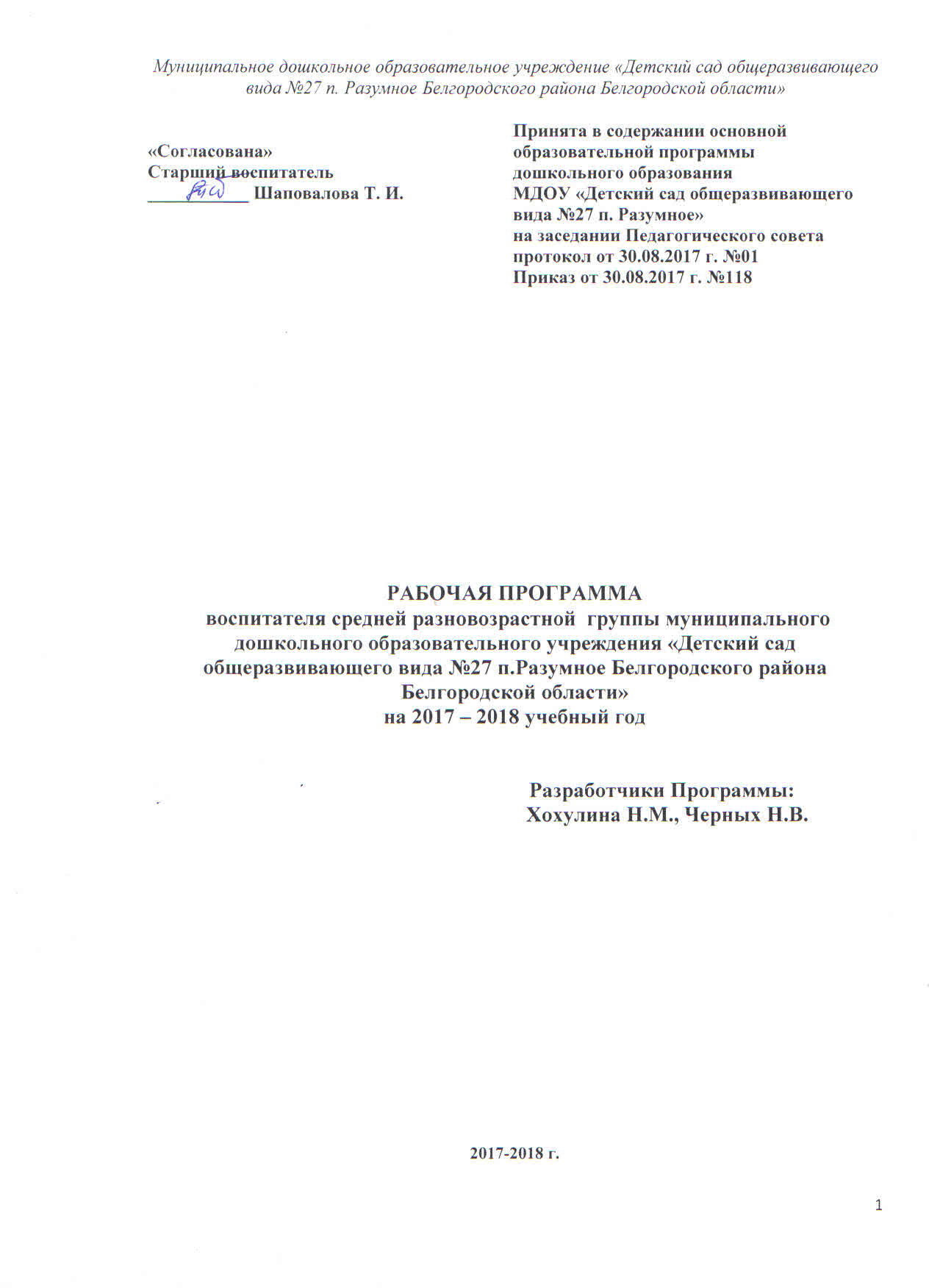 Содержание Целевой раздел ПрограммыПояснительная записка……………………………………………………31.1.Цели и задачи Программы…………………………………………….31.2. Принципы и подходы к формированию Программы……………….51.3. Возрастные и индивидуальные особенности обучающихся  ДОО…81.4.Планируемые результаты освоения Программы…………………….11Содержательный раздел Программы2.1.Содержание и основные направления образовательной деятельности   по реализации образовательных областей……………………………………17Социально – коммуникативное развитие.Познавательное развитие.Речевое развитие.Художественно – эстетическое развитиеФизическое  развитие.2.2.Особенности организации образовательного процесса в средней группе  с учетом регионального компонента………………………………………..452.3.Система мониторинга детского развития……………………………..542.4. Перспективный план взаимодействия с родителями на год…………54Организационный раздел Программы3.1.Режим дня  группы……………………………………………………….573.2.Учебный план……………………………………………………………..603.3.Схема распределения образовательной деятельности………………….603.4. Режим двигательной активности………………………………………...613.5.Описание традиционных событий (праздники, развлечения, досуги)…623.6.Перспективно – тематическое планирование на учебный год………….633.7. Описание материально-технического и методического  обеспечения программы………………………………………………………………………….633.8. Особенности организации  развивающей предметно-пространственной  среды……………………………………………………………………………67IV.Приложения.Целевой раздел ПрограммыПояснительная запискаРабочая программа воспитателя средней разновозрастной  группы (далее – Программа) разработана в соответствии с основной  образовательной программой дошкольного образования  МДОУ «Детский сад общеразвивающего вида №27 п. Разумное» и отражает особенности содержания и организации образовательного процесса в средней разновозрастной   группе (3- 4, 4 - 5 лет).1.1.  Цели и задачи Программы  соответствуют  ФГОС ДО           Основными целями МДОУ «Детский сад общеразвивающего вида №27 п. Разумное» по реализации основной образовательной программы дошкольного образования  являются: формирование основ базовой  культуры личности, развитие физических, интеллектуальных, нравственных, эстетических и личностных качеств, формирование предпосылок учебной деятельности, сохранение и укрепление здоровья детей дошкольного возраста;обеспечение развития личности детей дошкольного возраста в различных видах общения и деятельности с учётом их возрастных, индивидуальных психологических и физиологических особенностей;создание условий развития ребенка, открывающих возможности для его позитивной социализации,  личностного развития, развития инициативы и творческих способностей на основе сотрудничества со взрослыми и сверстниками и соответствующим возрасту видам деятельности;создание развивающей образовательной среды, которая представляет собой систему условий социализации и индивидуализации детей.        Задачи:	охрана и укрепление физического и психического здоровья детей, в том числе их эмоционального благополучия;обеспечение равных возможностей для полноценного развития каждого ребёнка в период дошкольного детства независимо от места проживания, пола, нации, языка, социального статуса, психофизиологических и других особенностей (в том числе ограниченных возможностей здоровья);обеспечение преемственности целей, задач и содержания образования, реализуемых в рамках образовательных программ различных уровней (далее – преемственность основных образовательных программ дошкольного и начального общего образования);создание благоприятных условий развития детей в соответствии с их возрастными и индивидуальными особенностями и склонностями, развитие способностей и творческого потенциала каждого ребёнка как субъекта отношений с самим собой, другими детьми, взрослыми и миром;объединение обучения и воспитания в целостный образовательный
процесс на основе духовно-нравственных и социокультурных ценностей и принятых в обществе правил и норм поведения в интересах человека, семьи, общества;формирование общей культуры личности детей, в том числе ценностей здорового образа жизни, развитие их социальных, нравственных, эстетических, интеллектуальных, физических качеств, инициативности, самостоятельности и ответственности ребёнка, формирование предпосылок учебной деятельности;обеспечение вариативности и разнообразия содержания Программы и организационных форм дошкольного образования, возможности формирования Программ различной направленности с учётом образовательных потребностей, способностей и состояния здоровья детей;формирование социокультурной среды, соответствующей возрастным, индивидуальным, психологическим и физиологическим особенностям  детей;обеспечение психолого-педагогической поддержки семьи и повышение компетентности родителей (законных представителей) в вопросах развития и образования, охраны и укрепления здоровья детей.        Программа обеспечивает развитие личности детей младшего и среднего  дошкольного возраста в различных видах общения и деятельности с учетом возрастных, индивидуальных психологических и физиологических особенностей по основным направлениям развития.        Программа включает три основных раздела: целевой, содержательный и организационный. Обязательная часть Программы предполагает комплексность подхода, обеспечивая развитие детей во всех пяти взаимодополняющих образовательных областях:  социально-коммуникативное развитие, познавательное развитие, речевое развитие, художественно-эстетическое развитие,  физическое развитие, разработана с учётом содержания основной образовательной программы дошкольного образования и  учебно – методического комплекта основной образовательной программы дошкольного образования «От рождения до школы» под редакцией Н.Е. Вераксы, Т.С. Комаровой, М.А. Васильевой, М.: «Мозаика-Синтез».В часть, формируемую участниками образовательных отношений, включены парциальные программы: «Играйте на здоровье!» - программа и технология физического воспитания детей 3-7 лет, под редакцией Л.Н.Волошиной;«Формирование  культуры безопасности у детей от 3 до 8 лет»  под редакцией  Тимофеевой Л.Л.«Белгородоведение» (интегрированный курс) под редакцией Т.М. Стручаевой, Н.Д, ЕпанчинцевойПринципы и подходы к формированию ПрограммыПрограмма  разработана в соответствии с основными нормативно -  правовыми документами:Законом РФ от 29.12.2012 г. №273-ФЗ «Об образовании в Российской Федерации»,Федеральным законом от 24 июля 1998 г. № 124-ФЗ «Об основных гарантиях прав ребенка в Российской Федерации» (принят Государственной Думой 3 июля 1998 года, одобрен Советом Федерации 9 июля 1998 года; Указом Президента РФ от 01.06.2012 г. № 761 «О национальной стратегии действий в интересах детей на 2012 – 2017 годы»; Постановлением Главного государственного санитарного врача РФ от 15 мая 2013г. №26 «Об утверждении СанПиН 2.4.1.3049-13 «Санитарно- эпидемиологические требования к устройству, содержанию и организации режима работы дошкольных образовательных организаций»; Приказом Министерства образования и науки РФ от 30 августа 2013 года №1014 «Об утверждении Порядка организации и осуществления образовательной деятельности по основным общеобразовательным программам - образовательным программам дошкольного образования»; Приказом Министерства образования и науки РФ от 17 октября 2013 года №1155 «Об утверждении федерального государственного образовательного стандарта дошкольного образования»; Постановлением Правительства Белгородской области от 30.12.2013 г. № 528-пп «Об утверждении государственной программы Белгородской области «Развитие образования Белгородской области на 2014-2020 годы»;  Постановлением Правительства Белгородской области от 28 октября 2013 г. № 431-пп «Об утверждении Стратегии развития дошкольного, общего и дополнительного образования Белгородской области на 2013-2020 годы»; Приказом департамента образования Белгородской области от 04 марта   2016 г. № 750 «О внесении изменений в План действий («дорожная карта») по обеспечению введения ФГОС ДО в образовательных организациях Белгородской области»;Письмом департамента образования Белгородской области от 27 апреля 2017 года№ 9-09/14/2121 «О направлении методических рекомендаций об обеспечении психолого-педагогической поддержки семьи и повышении педагогической компетенции родителей (законных представителей);Письмом департамента образования Белгородской области от 20 апреля 2017 года № 9-09/14/2000 «О повышении качества обеспечения детей-инвалидов услугами дошкольного образования».Уставом МДОУ «Детский сад общеразвивающего вида №27 п. Разумное» и иными локальными актами. При разработке Программы учтены следующие  методологические подходы:качественный подход;возрастной подход;деятельностный подход;личностный подход;культурно – исторический подход.В основу Программы положены принципы, сформулированные  в соответствии с Конституцией Российской Федерации, Конвенцией ООН о правах ребенка и иных законодательных актах Российской Федерации:поддержка разнообразия детства; сохранение уникальности и самоценности детства как важного этапа в общем развитии человека, самоценность детства - понимание (рассмотрение) детства как периода жизни значимого самого по себе, без всяких условий; значимого тем, что происходит с ребенком сейчас, а не тем, что этот период есть период подготовки к следующему периоду;личностно-развивающий и гуманистический характер взаимодействия взрослых (родителей (законных представителей), педагогических и иных работников  дошкольной образовательной организации) и детей;уважение личности ребенка;реализация программы в формах, специфических для детей данной возрастной группы, прежде всего в форме игры, познавательной и исследовательской деятельности, в форме творческой активности, обеспечивающей художественно-эстетическое развитие ребенка.Значимые для разработки и реализации Программы характеристики        МДОУ «Детский сад общеразвивающего вида № 27 п. Разумное» введен в эксплуатацию в 2011  году. ДОО расположено в центральной части п. Разумное, в типовом двухэтажном здании, отвечающем санитарно-гигиеническим, противоэпидемическим требованиям,  правилам противопожарной безопасности.  Общая площадь здания составляет – 1039,2 кв. м., общая площадь средней  разновозрастной  группы –277, 54 кв. м.Режим работы МДОУ 12 - часовой: с 7.00-19.00 ч.      Средняя  разновозрастная группа функционирует в режиме 12 часового пребывания воспитанников при пятидневной рабочей неделе. Программа реализуется в течение всего времени пребывания воспитанников в учреждении.     Игровая площадка средней  разновозрастной группы оснащена необходимым игровым  оборудованием в соответствии с требованиями СанПин, ФГОС ДО. На территории учреждения размещены мини-стадион,  экологическая тропа, дополнительные развивающие зоны:  «Поляна сказок», «Сельское подворье», «Автогородок», «Метеорологическая площадка»,  искусственный водоем с фонтаном и мельницей, интеллектуальная зона и зона отдыха, которые используются воспитателями для образовательной деятельности и расширения взаимодействия с воспитанниками других возрастных групп. Территория МДОУ озеленена, по периметру участок имеет ограждение, освещение.         В здании МДОУ «Детский сад общеразвивающего вида №27 п. Разумное» располагается спортивно - музыкальный зал, совмещенный  кабинет учителя – логопеда и  педагога-психолога,  медицинский блок, пищеблок, прачечный блок.Воспитание и обучение в  средней  разновозрастной  группе   ведется на русском языке.Срок реализации рабочей Программы: 2017 – 2018 учебный год (1 год).Сведения о семьях воспитанников средней разновозрастной  группы                                        Социальный статус семейВозрастные и индивидуальные особенности контингента воспитанниковСписочный состав группы на 01.09.2017 г: 34 человека, из них:                   мальчиков - 16  (45%) человек, девочек -18 (55%) человек.Распределение детей по группам здоровья:Младшая   подгруппа (3-4 года)      В возрасте 3–4 лет ребенок постепенно выходит за пределы семейного круга. Его общение становится внеситуативным. Взрослый становится для ребенка не только членом семьи, но и носителем определенной общественной функции. Желание ребенка выполнять такую же функцию приводит к противоречию с его реальными возможностями. Это противоречие разрешается через развитие игры, которая становится ведущим видом деятельности в дошкольном возрасте.     Главной особенностью игры является ее условность: выполнение одних действий с одними предметами предполагает их отнесенность к другимдействиям с другими предметами. Основным содержанием игры младшихдошкольников являются действия с игрушками и предметами-заместителями. Продолжительность игры небольшая. Младшие дошкольники ограничиваются игрой с одной-двумя ролями и простыми, неразвернутыми сюжетами. Игры с правилами в этом возрасте только начинают формироваться.      Изобразительная деятельность ребенка зависит от его представлений о предмете. В этом возрасте они только начинают формироваться.Графические образы бедны. У одних детей в изображениях отсутствуют детали, у других рисунки могут быть более детализированы. Дети уже могут использовать цвет.     Большое значение для развития мелкой моторики имеет лепка.    Младшие дошкольники способны под руководством взрослого вылепить простые предметы.Известно, что аппликация оказывает положительное влияние на развитие восприятия. В этом возрасте детям доступны простейшие виды аппликации.Конструктивная деятельность в младшем дошкольном возрасте ограничена возведением несложных построек по образцу и по замыслу.     В младшем дошкольном возрасте развивается перцептивная деятельность. Дети от использования предэталонов — индивидуальных единств осприятия, переходят к сенсорным эталонам — культурно-выработанным средствам восприятия. К концу младшего дошкольного возраста дети могут воспринимать до 5 и более форм предметов и до 7 и более цветов, способны дифференцировать предметы по величине, ориентироваться в пространстве группы детского сада, а при определенной организации образовательного процесса — и в помещении всего дошкольного учреждения.     Развиваются память и внимание. По просьбе взрослого дети могут запомнить 3–4 слова и 5–6 названий предметов. К концу младшего дошкольного возраста они способны запомнить значительные отрывки из любимых произведений.    Продолжает развиваться наглядно-действенное мышление. При этом преобразования ситуаций в ряде случаев осуществляются на основе целенаправленных проб с учетом желаемого результата. Дошкольники способны установить некоторые скрытые связи и отношения между предметами.      В младшем дошкольном возрасте начинает развиваться воображение, которое особенно наглядно проявляется в игре, когда одни объекты выступают в качестве заместителей других.Взаимоотношения детей обусловлены нормами и правилами. В результате целенаправленного воздействия они могут усвоить относительно большое количество норм, которые выступают основанием для оценки собственных действий и действий других детей.Взаимоотношения детей ярко проявляются в игровой деятельности. Они скорее играют рядом, чем активно вступают во взаимодействие. Однако уже в этом возрасте могут наблюдаться устойчивые избирательные взаимоотношения. Конфликты между детьми возникают преимущественно по поводу игрушек. Положение ребенка в группе сверстников во многом определяется мнением воспитателя.       В младшем дошкольном возрасте можно наблюдать соподчинение мотивов поведения в относительно простых ситуациях. Сознательное управление поведением только начинает складываться; во многом поведение ребенка еще ситуативно. Вместе с тем можно наблюдать и случаи ограничения собственных побуждений самим ребенком, сопровождаемые словесными указаниями. Начинает развиваться самооценка, при этом дети в значительной мере ориентируются на оценку воспитателя. Продолжает развиваться также их половая идентификация, что проявляется в характере выбираемых игрушек и сюжетов.        Средняя подгруппа (4-5 лет)    В игровой деятельности детей среднего дошкольного возраста появляются ролевые взаимодействия. Они указывают на то, что дошкольники начинают отделять себя от принятой роли. В процессе игры роли могут меняться. Игровые действия начинают выполняться не ради них самих, а ради смысла игры. Происходит разделение игровых и реальных взаимодействий детей.     Значительное развитие получает изобразительная деятельность. Рисунок становится предметным и детализированным. Графическое изображение человека характеризуется наличием туловища, глаз, рта, носа, волос, иногда одежды и ее деталей. Совершенствуется техническая сторона изобразительной деятельности. Дети могут рисовать основные геометрические фигуры, вырезать ножницами, наклеивать изображения на бумагу и т. д.Усложняется конструирование. Постройки могут включать 5–6 деталей. Формируются навыки конструирования по собственному замыслу, а также планирование последовательности действий.      Двигательная сфера ребенка характеризуется позитивными изменениями мелкой и крупной моторики. Развиваются ловкость, координация движений. Дети в этом возрасте лучше, чем младшие дошкольники, удерживают равновесие, перешагивают через небольшие преграды. Усложняются игры с мячом.      К концу среднего дошкольного возраста восприятие детей становится более развитым. Они оказываются способными назвать форму, на которую похож тот или иной предмет. Могут вычленять в сложных объектах простые формы и из простых форм воссоздавать сложные объекты. Дети способны упорядочить группы предметов по сенсорному признаку — величине, цвету; выделить такие параметры, как высота, длина и ширина. Совершенствуется ориентация в пространстве.    Возрастает объем памяти. Дети запоминают до 7–8 названий предметов. Начинает складываться произвольное запоминание: дети способны принять задачу на запоминание, помнят поручения взрослых, могут выучить небольшое стихотворение и т. д.     Начинает развиваться образное мышление. Дети способны использовать простые схематизированные изображения для решения несложных задач. Дошкольники могут строить по схеме, решать лабиринтные задачи. Развивается предвосхищение. На основе пространственного расположения объектов дети могут сказать, что произойдет в результате их взаимодействия. Однако при этом им трудно встать на позицию другого наблюдателя и во внутреннем плане совершить мысленное преобразование образа.Для детей этого возраста особенно характерны известные феномены Ж. Пиаже: сохранение количества, объема и величины. Например, если им предъявить три черных кружка из бумаги и семь белых кружков из бумаги и спросить: «Каких кружков больше — черных или белых?», большинство ответят, что белых больше. Но если спросить: «Каких больше — белых или бумажных?», ответ будет таким же — больше белых.Продолжает развиваться воображение. Формируются такие его особенности, как оригинальность и произвольность. Дети могут самостоятельно придумать небольшую сказку на заданную тему.Увеличивается устойчивость внимания. Ребенку оказывается доступной сосредоточенная деятельность в течение 15–20 минут. Он способен удерживать в памяти при выполнении каких-либо действий несложное условие.       В среднем дошкольном возрасте улучшается произношение звуков и дикция. Речь становится предметом активности детей. Они удачно имитируют голоса животных, интонационно выделяют речь тех или иных персонажей. Интерес вызывают ритмическая структура речи, рифмы.Развивается грамматическая сторона речи. Дошкольники занимаются словотворчеством на основе грамматических правил. Речь детей при взаимодействии друг с другом носит ситуативный характер, а при общении с взрослым становится внеситуативной.      Изменяется содержание общения ребенка и взрослого. Оно выходит за пределы конкретной ситуации, в которой оказывается ребенок. Ведущим становится познавательный мотив. Информация, которую ребенок получает в процессе общения, может быть сложной и трудной для понимания, но она вызывает у него интерес.    У детей формируется потребность в уважении со стороны взрослого, для них оказывается чрезвычайно важной его похвала. Это приводит к их повышенной обидчивости на замечания. Повышенная обидчивость представляет собой возрастной феномен. Взаимоотношения со сверстниками характеризуются избирательностью, которая выражается в предпочтении одних детей другим. Появляются постоянные партнеры по играм. В группах начинают выделяться лидеры. Появляются конкурентность, соревновательность. Последняя важна для сравнения себя с другим, что ведет к развитию образа Я ребенка, его детализации.     Основные достижения возраста связаны с развитием игровой деятельности; появлением ролевых и реальных взаимодействий; с развитием изобразительной деятельности; конструированием по замыслу, планированием; совершенствованием восприятия, развитием образного мышления и воображения, эгоцентричностью познавательной позиции; развитием памяти, внимания, речи, познавательной мотивации; формированием потребности в уважении со стороны взрослого, появлением обидчивости, конкурентности, соревновательности со сверстниками; дальнейшим развитием образа Я ребенка, его детализацией.1.4. Планируемые результаты  освоения Программы      Результаты освоения Программы представлены в виде целевых ориентиров дошкольного образования, которые представляют собой социально-нормативные возрастные характеристики возможных достижений ребёнка  на данном этапе (п.4.6.ФГОС ДО).Целевые ориентиры  образования в раннем возрасте:Ребенок интересуется окружающими предметами и активно действует с ними; эмоционально вовлечен в действия с игрушками и другими предметами, стремится проявлять настойчивость в достижении результата своих действий.Использует специфические, культурно фиксированные предметные действия, знает назначение бытовых предметов (ложки, расчески, карандаша и пр.) и умеет пользоваться ими. Владеет простейшими навыками самообслуживания; стремится проявлять самостоятельность в бытовом и игровом поведении; проявляет навыки опрятности. Проявляет отрицательное отношение к грубости, жадности. Соблюдает правила элементарной вежливости (самостоятельно или по напоминанию говорит «спасибо», «здравствуйте», «до свидания»,«спокойной ночи» (в семье, в группе)); имеет первичные представления об элементарных правилах поведения в детском саду, дома, на улице и старается соблюдать их. Владеет активной речью, включенной в общение; может обращаться с вопросами и просьбами, понимает речь взрослых; знает названия окружающих предметов и игрушек. Речь становится полноценным средством общения с другими детьми.Стремится к общению со взрослыми и активно подражает им в движениях и действиях; появляются игры, в которых ребенок воспроизводит действия взрослого. Эмоционально откликается на игру, предложенную взрослым, принимает игровую задачу. Проявляет интерес к сверстникам; наблюдает за их действиями и подражает им. Умеет играть рядом со сверстниками, не мешая им. Проявляет интерес к совместным играм небольшими группами. Проявляет интерес к окружающему миру природы, с интересом участвует в сезонных наблюдениях.Проявляет интерес к стихам, песням и сказкам, рассматриванию картинок, стремится двигаться под музыку; эмоционально откликается на различные произведения культуры и искусства.Проявляет интерес к продуктивной деятельности (рисование, лепка, аппликация, конструирование). У ребенка развита крупная моторика, он стремится осваивать различные виды движений (бег, лазанье, перешагивание и пр.). С интересом участвует в подвижных играх с простым содержанием, несложными движениями.Достижения ребенка к концу 5 года жизниСодержательный разделСодержание и основные направления образовательной деятельности по реализации образовательных областейСоциально – коммуникативное развитиеЦель: усвоение норм и ценностей, принятых в обществе, включая моральные и нравственные ценности; развитие общения и взаимодействия ребенка со взрослыми и сверстниками; становление самостоятельности, целенаправленности и саморегуляции собственных действий; развитие социального и эмоционального интеллекта, эмоциональной отзывчивости, сопереживания, формирование готовности к совместной деятельности со сверстниками, формирование уважительного отношения и чувства принадлежности к своей семье и к сообществу детей и взрослых в Организации; формирование позитивных установок к различным видам труда и творчества; формирование основ безопасного поведения в быту, социуме, природе.      Для расширения образовательной области «Социально – коммуникативное развитие»  включена  парциальная программа  «Формирование  культуры безопасности у детей от 3 до 8 лет»  под редакцией  Тимофеевой Л.Л.      Цель: формирование у дошкольников основ культуры безопасности , определяющих возможность полноценного развития различных форм личностной активности детей, их самостоятельности, творчества во всех видах детской деятельности, способность самостоятельно и безопасно действовать в повседневной жизни ( в быту, на природе, на улице), неординарных и опасных ситуациях, находить ответы на актуальные вопросы собственной безопасности.Задачи программы:обеспечение овладения ребенком основами культурными способами безопасного осуществления различных видов деятельности, формирование умений, навыков, компетенций, необходимых для определения тактики безопасного поведения в различных ситуациях, развитие способности выбирать себе род занятий с учетом соблюдения норм безопасного поведения;  формирование представлений о своем статусе, правах и обязанностях, семейных взаимоотношениях, некоторых источниках опасности, видах опасных ситуаций, причинах их возникновения в быту, социуме, природе, современной информационной среде;  развитие мотивации к безопасной деятельности, способности осуществлять саморегуляцию, оценивать свою деятельность с точки зрения ее безопасности для себя и окружающих, соответствия требованиям со стороны взрослых, первичным ценностным представлениям, элементарным общепринятым нормам;  развитие воображения, прогностических способностей, формирование умения предвидеть возникновение потенциально опасных ситуаций, их возможные последствия, различать игровую (виртуальную) и реальную ситуации;развитие коммуникативных способностей, помощь в овладении конструктивными способами взаимодействия с детьми и взрослыми, навыками выбора тактики и стиля общения в зависимости от ситуации; формирование умения применять освоенные знания и способы деятельности для решения новых задач (проблем), преобразовывать способы решения задач (проблем) в соответствии с особенностями ситуации (выявлять источник опасности, определять категорию опасной ситуации, выбирать программу действий на основе освоенных ранее моделей поведения);  формирование основных физических качеств, двигательных умений, определяющих возможность выхода из опасных ситуаций;  формирование начала психологической готовности к осуществлению безопасной жизнедеятельности;  формирование готовности к эстетическому восприятию и оценке действительности.Задачи:Природа и безопасность.Знакомить с правилами безопасного поведения в различных погодных и природных условиях, при контактах с дикими и домашними животными;Предоставить вниманию детей модель безопасного поведения, способствовать первичному накоплению опыта безопасного для себя, окружающих людей и природы поведения;Пояснять суть несоответствия действий детей (действий других людей, наблюдаемых детьми) правилам, знакомить с возможными последствиями нарушения правил для человека и природы;Закладывать основы физических качеств, двигательных умений, определяющих возможность выхода и опасных ситуаций.Безопасность на улице:Знакомить детей с основными частями улиц, элементарными правилами дорожного движения;Демонстрировать модели культурного и безопасного поведения участников дорожного движения;Формировать элементарные представления о дорожных знаках;Знакомить с правилами безопасности на игровой площадке, поощрять стремление соблюдать их, формировать осознанное отношение к своему здоровью и безопасности;Формировать элементарные представления о потенциально опасных ситуациях, возникающих в различных погодных условиях.Безопасность в общении:Формировать представление о том, какое поведение взрослого и ребенка одобряется;Знакомить с правилами безопасного поведения при контакте с незнакомыми людьми, формировать начало осознанного отношения с собственной безопасности;Формировать коммуникативные навыки, опыт безопасного поведения в различных ситуациях общения и взаимодействия, знакомить с моделями безопасных действий;Формировать основы мотивационной готовности к преодолению опасных ситуаций.Безопасность в помещении:Знакомить с факторами потенциальной безопасности в помещении, учить соблюдать правила безопасного поведения, знакомить с доступными детям 4-5 лет моделями поведения в проблемных ситуациях;Формировать умения безопасно использовать предметы быта;Знакомить с правилами безопасного поведения в общественных местах, формировать необходимые умения.Познавательное развитиеЦель:  развитие интересов детей, любознательности и познавательной мотивации; формирование познавательных действий, становление сознания; развитие воображения и творческой активности; формирование первичных представлений о себе, других людях, объектах окружающего мира, о свойствах и отношениях объектов окружающего мира (форме, цвете, размере, материале, звучании, ритме, темпе, количестве, числе, части и целом, пространстве и времени, движении и покое, причинах и следствиях и др.); формирование первичных представлений о малой родине и Отечестве, представлений о социокультурных ценностях нашего народа, об отечественных традициях и праздниках, о планете Земля как общем доме людей, об особенностях её природы, многообразии стран и народов мира.Речевое развитиеЦель: владение речью как средством общения и культуры; обогащение активного словаря; развитие связной, грамматически правильной диалогической и монологической речи; развитие речевого творчества; развитие звуковой и интонационной культуры речи, фонематического слуха; знакомство с книжной культурой, детской литературой, понимание на слух текстов различных жанров детской литературы; формирование звуковой аналитико-синтетической активности как предпосылки обучения грамоте.Художественно – эстетическое развитиеЦель: развитие предпосылок ценностно-смыслового    восприятия    и    понимания    произведений    искусства (словесного, музыкального, изобразительного), мира природы; становление эстетического отношения к окружающему миру; формирование элементарных представлений о видах искусства; восприятие музыки, художественной литературы, фольклора; стимулирование сопереживания персонажам художественных произведений; реализацию самостоятельной творческой деятельности детей (изобразительной, конструктивно-модельной, музыкальной и др.).Физическое   развитиеЦель: приобретение опыта в следующих видах деятельности детей: двигательной, в том числе связанной с выполнением упражнений, направленных на развитие таких физических качеств, как координация и гибкость; способствующих правильному формированию опорно-двигательной системы организма, развитию равновесия, координации движения, крупной и мелкой моторики обеих рук, а также с правильным, не наносящем ущерба организму, выполнением основных движений (ходьба, бег, мягкие прыжки, повороты в обе стороны);формирование начальных представлений о некоторых видах спорта; овладение подвижными играми с правилами; становление целенаправленности и саморегуляции в двигательной сфере; становление ценностей здорового образа жизни, овладение его элементарными нормами и правилами (в питании, двигательном режиме, закаливании, при формировании полезных привычек и др.).Модель организации образовательного процессаРешение образовательных задач осуществляется в ходе:Совместной деятельности (организованная образовательная деятельность + образовательная деятельность, осуществляемая  ходе режимных моментов);Самостоятельной деятельности детей;Взаимодействия с родителями, социумом.Содержание образовательного процесса осуществляется  с учетом основных видов детской деятельности:Особенности организации образовательного процесса в средней разновозрастной  группе  с учетом регионального компонента.Приоритетные направления деятельности: - Образовательная область «Физическое  развитие: парциальная программа и технология «Играйте на здоровье»  (физическое развитие детей 3-7 лет) под редакцией  Л.Н. Волошиной, Т.В. КуриловойЗадачи:Обогащение двигательного опыта дошкольников новыми двигательными  действиями, обучение правильной технике выполнения элементов спортивных игр;Содействие развитию двигательных способностей; Формирование устойчивого интереса к играм с элементами спорта, спортивным упражнениям, желания использовать их в самостоятельной двигательной деятельности;Формирование привычек здорового образа жизни.Образовательная область «Познавательное развитие»Парциальная программа – интегрированный курс «Белгородоведение» под редакцией Т.М. Стручаевой, Н.Д. Епанчинцевой.Возрастная адресованность: 4-8 летЦель: социально – нравственное становление дошкольников, направленное на развитие личности посредством приобщения детей к культуре родного края, формирование исторического и патриотического сознания через изучение истории, культуры, природы БелогорьяЗадачи интегрированного курса: формирование у дошкольников целостной картины мира на основе краеведения;  приобщение к традициям Белгородского края, к традициям России, к традициям семьи;  формирование нравственных качеств, чувства патриотизма, толерантного отношения ко всем людям, населяющим нашу многонациональную Белгородскую область и Россию; приобщение детей к изучению родного края через элементы исследовательской и проектной деятельности совместно со взрослыми;  воспитание бережного отношения к объектам природы и результатам труда людей в регионе и в целом в России. Интегрированный курс «Белгородоведение»  предусматривает расширение и систематизацию материала краеведческой направленности, которая позволяет дошкольникам развить познавательную и деятельную активность к прошлому и настоящему родного края; формировать представления о семье, доме, улице, экологической культуре; приобщает к истокам народного творчества; воспитывает чувство гордости за своих земляков, известных людей, чувство сопричастности к этому; развитие патриотических чувств к родному городу,  поселку, краю, Отечеству.     Реализация регионального компонента интегрированного курса представлена в виде восьми тематических блоков:Моя РодинаСемьяМой дом, моя улицаМой детский сад, моя группаМой родной крайБелогорьеВремена годаПрирода родного БелогорьяПланируемые результаты:имеет первичные представления об истории родного края; достопримечательностях Белгородской области; о людях, прославивших Белгородскую область;знает государственную символику Белгородской области, Белгородского района;проявляет заботу о своей семье, знает и поддерживает семейные традиции;знает культурные традиции русского народа;проявляет интерес к народному творчеству, народным промыслам, узнает и называет изделия народного промысла Белгородской области (народная глиняная игрушка и др.), предметы русского быта, элементы народного костюма;знает представителей растительного и животного мира Белгородской области.Система мониторинга детского развития      Педагогическая диагностика (мониторинг)  проводится в ходе наблюдений за активностью детей в спонтанной и специально организованной деятельности. Данные мониторинга заносятся  в карты наблюдений детского развития (индивидуальный профиль эффективности педагогических воздействий) и позволяют педагогу фиксировать индивидуальную динамику и перспективы развития каждого ребенка по образовательным областям в целом.  Освоение Программы не сопровождается проведением промежуточных аттестаций и итоговой аттестации воспитанников (п.4.1.ФГОС ДО) (система мониторинга определена основной образовательной программой дошкольного образования).  Педагогический мониторинг проводится 2 раза в год: октябрь, май.Перспективный план взаимодействия  с родителями в средней разновозрастной  группе на 2017-2018 учебный годОсновные приоритеты совместного с родителями развития ребенка1. Развитие детской любознательности.2. Развитие связной речи.3. Развитие самостоятельной игровой деятельности детей.4. Установление устойчивых контактов ребенка со сверстниками и развитиедружеских взаимоотношений.5. Воспитание уверенности, инициативности дошкольников в детской деятельности и общении со взрослыми и сверстниками.Задачи взаимодействия 1. Познакомить родителей с особенностями развития ребенка пятого года жизни, приоритетными задачами его физического и психического развития.2. Поддерживать интерес родителей к развитию собственного ребенка, уменияоценить особенности его социального, познавательного развития, видеть егоиндивидуальность.3. Ориентировать родителей на совместное с педагогом приобщение ребенка к здоровому образу жизни, развитие умений выполнять правила безопасного поведения дома, на улице, на природе.4. Побуждать родителей развивать доброжелательные отношения ребенка ковзрослым и сверстникам, заботу, внимание, эмоциональную отзывчивость поотношению к близким, культуру поведения и общения.5. Включать родителей в игровое общение с ребенком, помочь им построитьпартнерские отношения с ребенком в игре, создать игровую среду для дошкольника дома, развивать положительное отношение ребенка к себе, уверенность в своих силах, стремление к самостоятельности.Организационный разделРежим дня группы     Особенности организации режима работы средней разновозрастной группы МДОУ «Детский сад общеразвивающего  вида №27 п. Разумное»- 12 часовое  пребывание  (с 7.00 час до 19.00) - пятидневная рабочая неделя, выходные дни -  суббота и воскресенье, праздничные   дни.         Режим организации жизнедеятельности воспитанников средней разновозрастной  группы  определен: -построением образовательного процесса на адекватных возрасту формах работы с детьми: основной формой работы с детьми дошкольного возраста и ведущим видом деятельности для них является игра;-решением  образовательных задач в совместной деятельности взрослого и ребенка и самостоятельной деятельности детей не только в рамках  организованной	 образовательной деятельности, но и при проведении режимных моментов в соответствии со спецификой дошкольного образования.-в соответствии с функциональными возможностями детей младшего дошкольного  возраста; -на основе соблюдения баланса между разными видами детской деятельности; - с учетом социального заказа родителей (законных представителей) и нормативно-правовых требований к организации режима деятельности ДОО.Модельорганизации режима пребывания детей средней разновозрастной  группы МДОУ «Детский сад общеразвивающего вида № 27 п. Разумное»на холодный период годаМодельорганизации режима пребывания детей средней разновозрастной  группы МДОУ «Детский сад общеразвивающего вида № 27 п. Разумное»на теплый период годаОрганизация образовательной деятельности       Образовательная деятельность реализуется через организацию различных видов детской деятельности с использованием разнообразных форм и методов работы. Объем учебной нагрузки в течение недели определен в соответствии с СанПиН 2.4.1.3049 -13.      Образовательная деятельность с детьми среднего дошкольного возраста   осуществляется в первой половине дня. Максимально допустимый объем образовательной нагрузки в первой половине дня  не должен превышать 40 мин. В середине времени, отведенного на непрерывную образовательную деятельность, проводятся физминутки. Перерывы между периодами непрерывной образовательной деятельности не менее 10 минут.Образовательная деятельность, требующая повышенной познавательной активности и умственного напряжения детей  организуется в первую половину дня в дни наиболее повышенной активности.3.2.Учебный план в средней  разновозрастной группе на 2017 – 2018 учебный год3.3. Схема распределения образовательной деятельности на 2016 – 2017 учебный год3.4. Режим двигательной активности  на 2017-2018 учебный год3.5. Особенности традиционных событий, праздников, мероприятий средней  разновозрастной группы      Особенности традиционных событий, праздников, мероприятий обусловлены реализацией комплексно – тематического принципа построения Программы.Особенности организации образовательной деятельности в процессе подготовки и проведения праздников и традиций:образовательная деятельность имеет социально – личностную ориентированность и мотивацию всех видов детской деятельности в ходе подготовки и проведения праздника;формы подготовки и проведения носят интегрированный характер;предполагает многообразие форм подготовки и проведения праздников;обеспечивает возможность реализации принципа построения программы от простого к сложному;выполняет функцию сплочения общественного и семейного дошкольного образования.Основные задачи педагога по организации досуга детей в средней разновозрастной  группе 3.6. Перспективно – тематическое планирование  (приложение 1).3.7.Описание  методического обеспечения   ПрограммыОбеспеченность методическими материалами и пособиями3.8. Особенности организации развивающей предметно – пространственной средыРазвивающая предметно-пространственная среда  должна быть:• содержательно-насыщенной, развивающей;• трансформируемой;• полифункциональной;• вариативной;• доступной;• безопасной;• здоровьесберегающей;• эстетически-привлекательной.Оснащение и наполняемость  центров  меняется в соответствии с тематическим планированием образовательного процесса.Развивающая предметно – пространственная среда должна обеспечивать (п.3.3.3 ФГОС ДО):реализацию различных образовательных программ;учет возрастных особенностейучет национально – культурных, климатических условий, в которых осуществляется образовательная деятельность.Наполняемость центров в средней  разновозрастной группеНаполняемость центров определена  методическими рекомендациями для педагогических  работников дошкольных образовательных организаций и родителей детей дошкольного возраста  «Организация развивающей предметно – пространственной среды в соответствии с Федеральным государственным образовательным стандартом дошкольного образования» под редакцией О.А. Карабанова, Э.Ф. Алиевой, О.Р. Радионовой, М., 2014 г.ВозрастВозрастВозрастВозрастОбразованиеОбразованиеОбразованиеОбразованиеДо 3031-4041-5051-60ВысшееН. высшееСр. спец.СреднееОтцы-254316-143Матери12201-25-72СтатусОтцы (чел)Матери (чел)Рабочие41Служащие1418Предприниматели118Военнослужащие2-Студенты--Домохозяйки-6Безработные21I группаII группаIII группаIV группа19   (55%)14   (42%)1(3 %)0Образовательная область ПодразделЦелевые ориентирыСоциально –коммуникативное развитиеИграВ играх наблюдается разнообразие сюжетов. Ребенок называет роль до начала игры, обозначает свою новую роль по ходу игры.Проявляет самостоятельность в выборе и использовании предметов-заместителей, с интересом включается в ролевой диалог со сверстниками.Выдвигает игровые замыслы, инициативен в развитии игрового сюжета или в создании интересных (выразительных) образов игровых персонажей.Вступает в ролевой диалог, отвечает на вопросы и задает их соответственнопринятой роли. Играя индивидуально, ведет негромкий диалог с игрушками,комментирует их «действия», говорит разными голосами за разных персонажей.Проявляет интерес к игровому экспериментированию с предметами иматериалами.Проявляет творчество в создании игровой обстановки, в театрализацииэпизодов любимых сказок, в имитации действий животных, сказочных героев и пр.В играх с правилами принимает игровую задачу, проявляет интерес крезультату, выигрышу.Доброжелателен в общении с партнерами по игре.Социально –коммуникативное развитиеСоциализация, развитие общения, нравственное воспитаниеРебенок преимущественно жизнерадостно, дружелюбно настроен.Внимателен к словам и оценкам взрослых, стремится к положительным формам поведения.В привычной обстановке самостоятельно выполняет знакомые правилаобщения со взрослыми (здороваться, прощаться, обращаться на «вы»).Общаясь со сверстниками, проявляет желание понять их замыслы, делитсяигрушками, вступает в ролевой диалог.Замечает ярко выраженное эмоциональное состояние сверстника или близких, по примеру воспитателя проявляет сочувствие; сопереживает героям сказок и пр.Охотно отвечает на вопросы о семье, проявляет любовь к родителям, доверие к воспитателю.Самообслуживание, самостоятельность, трудовое воспитаниеРебенок проявляет познавательный интерес к труду взрослых, профессиям, технике; охотно отражает эти представления в играх.Способен использовать обследовательские действия для выделения качеств и свойств предметов и материалов, рассказать о предмете, его назначении и особенностях, о том, как он был создан.Ребенок самостоятелен в самообслуживании, сам ставит цель, видит необходимость выполнения определенных действий для достижения результата.Стремится к выполнению трудовых обязанностей, охотно включается всовместный труд со взрослыми или сверстниками.Формирование основ безопасностиРебенок с интересом познает правила безопасного поведения, с удовольствием слушает рассказы и сказки, стихи, любит рассуждать на эту тему, задает вопросы, разгадывает загадки.В повседневной жизни стремится соблюдать правила безопасного поведения.Умеет привлечь внимание взрослого в случае возникновения непредвиденных и опасных для жизни и здоровья ситуаций.Познавательное развитиеФормирование элементарных математических представленийРазвитие познавательно - исследовательской деятельностиОзнакомление с предметным окружениемОзнакомление с социальным миромОзнакомление с миром природыРебенок проявляет любознательность: задает поисковые вопросы («Почему?»,«Зачем?», «Откуда?»), высказывает мнения, делится впечатлениями, стремится отразить их в продуктивной деятельности.С удовольствием включается в исследовательскую деятельность, использует разные поисковые действия; по собственной инициативе, активно обсуждает с детьми и взрослым сам процесс и его результаты.Проявляет наблюдательность, замечая новые объекты, изменения в ближайшем окруженииПонимает слова, обозначающие свойства предметов и способы обследования, использует их в своей речи;Откликается на красоту природы, родного города.Проявляет интерес к другим людям, их действиям, профессиям.Различает людей по полу, возрасту, профессии как в реальной жизни, так и на картинках.Знает свои имя, фамилию, возраст, пол, любимые занятия и увлечения.Проявляет интерес к городским объектам, транспорту.По своей инициативе выполняет рисунки о городе, рассказывает стихи.Речевое развитиеРазвитие речиПриобщение к художественной литературеРебенок проявляет инициативу и активность в общении; решает бытовые и игровые задачи посредством общения со взрослыми и сверстниками.Без напоминания взрослого здоровается и прощается, говорит «спасибо» и«пожалуйста».Инициативен в разговоре, отвечает на вопросы, задает встречные, используетпростые формы объяснительной речи.Большинство звуков произносит правильно, пользуется средствамиэмоциональной и речевой выразительности.Самостоятельно пересказывает знакомые сказки, с небольшой помощьювзрослого составляет описательные рассказы и загадки.Проявляет словотворчество, интерес к языку.Слышит слова с заданным первым звуком.С интересом слушает литературные тексты, воспроизводит текст. Ребенок легко включается в процесс восприятия книги, охотно обсуждаетпроизведение, выражает свое отношение к событиям и героям.Имеет представления о некоторых особенностях таких литературных жанров, как загадка, сказка, рассказ, стихотворение, небылица.Охотно пересказывает знакомые и вновь прочитанные сказки и рассказы,выразительно рассказывает наизусть прибаутки, стихи и поэтические сказки.С желанием рисует иллюстрации, активно участвует в театрализованныхиграх, стремится к созданию выразительных образов.Художественно –эстетическое развитиеПриобщение к искусствуКонструктивно – модельная деятельностьМузыкальная деятельностьРебенок любит самостоятельно заниматься изобразительной деятельностью.Эмоционально отзывается, сопереживает состоянию и настроениюхудожественного произведения по тематике, близкой опыту.Различает некоторые предметы народных промыслов по материалам,содержанию; последовательно рассматривает предметы; выделяет общие и типичные признаки, некоторые средства выразительности.В соответствии с темой создает изображение; правильно использует материалы и инструменты; владеет техническими и изобразительными умениями, освоил некоторые способы создания изображения в разных видах деятельности.Различает выразительный и изобразительный характер в музыке.Владеет элементарными вокальными приемами, чисто интонирует попевки впределах знакомых интервалов.Ритмично музицирует, слышит сильную долю в двух-, трехдольном размере.Физическое развитиеФизическая культураФормирование начальных представлений о здоровом образе жизниВ двигательной деятельности ребенок проявляет хорошую координацию, быстроту, силу, выносливость, гибкость.Уверенно и активно выполняет основные движения, основные элементы общеразвивающих, спортивных упражнений, свободно ориентируется в пространстве, хорошо развита крупная и мелкая моторика рук.Проявляет интерес к разнообразным физическим упражнениям, действиям с различными физкультурными пособиями, настойчивость для достижения хорошего результата, потребность в двигательной активности.Переносит освоенные упражнения в самостоятельную деятельность.С интересом стремится узнать о факторах, обеспечивающих здоровье, с удовольствием слушает рассказы и сказки, стихи о здоровом образе жизни, любит рассуждать на эту тему, задает вопросы, делает выводы. Умеет в угрожающих здоровью ситуациях позвать на помощь взрослого.Реализуемые подразделы программыСодержание и задачи психолого – педагогической работы с младшей  группы (от 3 до 4 лет)Содержание и задачи психолого – педагогической работы с детьми средней группы (от 4 до 5 лет)Социализация, развитие общения, нравственное воспитаниеЗакреплять навыки организованного поведения в детском саду, дома, на улице. Продолжать формировать элементарные представления о том, что хорошо и что плохо. Обеспечивать условия для нравственного воспитания детей. Поощрять попытки пожалеть сверстника, обнять его, помочь. Создавать игровыеситуации, способствующие формированию внимательного, заботливого отношения к окружающим. Приучать детей общаться спокойно, без крика.Формировать доброжелательное отношение друг к другу, умение делиться с товарищем, опыт правильной оценки хороших и плохих поступков.Учить жить дружно, вместе пользоваться игрушками, книгами, помогать друг другу.Приучать детей к вежливости (учить здороваться, прощаться, благодарить за помощь). Способствовать формированию личностного отношения ребенка к соблюдению (и нарушению) моральных норм: взаимопомощи, сочувствия обиженному и несогласия с действиями обидчика; одобрения действий того, кто поступил справедливо, уступил по просьбе сверстника (разделил кубики поровну).Продолжать работу по формированию доброжелательных взаимоотношений между детьми (рассказывать о том, чем хорош каждый воспитанник, помогать каждому ребенку как можно чаще убеждаться в том, что он хороший, что его любят и пр.).Учить коллективным играм, правилам добрых взаимоотношений.Воспитывать скромность, отзывчивость, желание быть справедливым, сильным и смелым; учить испытывать чувство стыда за неблаговидный поступок.Напоминать детям о необходимости здороваться, прощаться, называть работников дошкольного учреждения по имени и отчеству, не вмешиваться в разговор взрослых, вежливо выражать свою просьбу, благодарить за оказанную услугуРебенок в семье и сообществеОбраз Я. Постепенно формировать образ Я. Сообщать детям разнообразные, касающиеся непосредственно их сведения (ты мальчик, у тебя серые глаза, ты любишь играть и т. п.), в том числе сведения о прошлом (не умел ходить, говорить; ел из бутылочки) и о происшедших с ними изменениях (сейчас умеешь правильно вести себя за столом, рисовать, танцевать; знаешь «вежливые» слова).Семья. Беседовать с ребенком о членах его семьи (как зовут, чем занимаются, как играют с ребенком и пр.).Детский сад. Формировать у детей положительное отношение к детскому саду. Обращать их внимание на красоту и удобство оформления групповой комнаты, раздевалки (светлые стены, красивые занавески,удобная мебель, новые игрушки, в книжном уголке аккуратно расставлены книги с яркими картинками).Знакомить детей с оборудованием и оформлением участка для игр и занятий, подчеркивая его красоту, удобство, веселую, разноцветную окраску строений. Обращать внимание детей на различные растения, на их разнообразие и красоту.Вовлекать детей в жизнь группы, воспитывать стремление поддерживать чистоту и порядок в группе, формировать бережное отношение к игрушкам, книгам, личным вещам и пр. Формировать чувство общности, значимости каждого ребенка для детского сада.Совершенствовать умение свободно ориентироваться в помещениях и на участке детского сада.Формировать уважительное отношение к сотрудникам детского сада(музыкальный руководитель, медицинская сестра, заведующий, старший воспитатель и др.), их труду; напоминать их имена и отчества.Родная страна. Формировать интерес к малой родине и первичные представления о ней: напоминать детям название города (поселка), в котором они живут; побуждать рассказывать о том, где они гуляли в выходные дни (в парке, сквере, детском городке) .Образ Я. Формировать представления о росте и развитии ребенка, его прошлом, настоящем и будущем («я был маленьким, я расту, я буду взрослым»). Формировать первичные представления детей об их правах(на игру, доброжелательное отношение, новые знания и др.) и обязанностях в группе детского сада, дома, на улице, на природе (самостоятельно кушать, одеваться, убирать игрушки и др.). Формировать у каждого ребенка уверенность в том, что он хороший, что его любят.Формировать первичные гендерные представления (мальчики сильные, смелые; девочки нежные, женственные).Семья. Углублять представления детей о семье, ее членах. Дать первоначальные представления о родственных отношениях (сын, мама, папа, дочь и т. д.).Интересоваться тем, какие обязанности по дому есть у ребенка (убирать игрушки, помогать накрывать на стол и т. п.).Детский сад. Продолжать знакомить детей с детским садом и егосотрудниками. Совершенствовать умение свободно ориентироваться в помещениях детского сада. Закреплять навыки бережного отношения к вещам, учить использовать их по назначению, ставить на место.Знакомить с традициями детского сада. Закреплять представления ребенка о себе как о члене коллектива, развивать чувство общности с другими детьми. Формировать умение замечать изменения в оформлении группы и зала, участка детского сада (как красиво смотрятся яркие, нарядные игрушки, рисунки детей и т. п.). Привлекать к обсуждению и посильному участию в оформлении группы, к созданию ее символики и традиций.Родная страна. Продолжать воспитывать любовь к родному краю; рассказывать детям о самых красивых местах родного города (поселка), его достопримечательностях.Дать детям доступные их пониманию представления о государственных праздниках.Рассказывать о Российской армии, о воинах, которые охраняют нашу Родину (пограничники, моряки, летчики).Самообслуживание, самостоятельность, трудовое воспитаниеКультурно-гигиенические навыки. Совершенствовать культурно-гигиенические навыки, формировать простейшие навыки поведения вовремя еды, умывания.Приучать детей следить за своим внешним видом; учить правильно пользоваться мылом, аккуратно мыть руки, лицо, уши; насухо вытиратьсяпосле умывания, вешать полотенце на место, пользоваться расческой и носовым платком.Формировать элементарные навыки поведения за столом: умение правильно пользоваться столовой и чайной ложками, вилкой, салфеткой;не крошить хлеб, пережевывать пищу с закрытым ртом, не разговаривать с полным ртом.Самообслуживание. Учить детей самостоятельно одеваться и раздеваться в определенной последовательности (надевать и снимать одежду, расстегивать и застегивать пуговицы, складывать, вешать предметы одежды и т. п.). Воспитывать навыки опрятности, умение замечать непорядок в одежде и устранять его при небольшой помощи взрослых.Общественно-полезный труд. Формировать желание участвовать в посильном труде, умение преодолевать небольшие трудности. Побуждать детей к самостоятельному выполнению элементарных поручений: готовить материалы к занятиям (кисти, доски для лепки и пр.), после игры убирать на место игрушки, строительный материал. Приучать соблюдать порядок и чистоту в помещении и на участке детского сада.Во второй половине года начинать формировать у детей умения, необходимые при дежурстве по столовой (помогать накрывать стол к обеду: раскладывать ложки, расставлять хлебницы (без хлеба), тарелки, чашки и т. п.).Труд в природе. Воспитывать желание участвовать в уходе за растениями и животными в уголке природы и на участке: с помощью взрослого кормить рыб, птиц, поливать комнатные растения, растения на грядках, сажать лук, собирать овощи, расчищать дорожки от снега, счищать снег со скамеек.Уважение к труду взрослых. Формировать положительное отношение к труду взрослых. Рассказывать детям о понятных им профессиях(воспитатель, помощник воспитателя, музыкальный руководитель, врач,продавец, повар, шофер, строитель), расширять и обогащать представления о трудовых действиях, результатах труда.Воспитывать уважение к людям знакомых профессий. Побуждать оказывать помощь взрослым, воспитывать бережное отношение к результатам их труда.Культурно-гигиенические навыки. Продолжать воспитывать у детей опрятность, привычку следить за своим внешним видом.Воспитывать привычку самостоятельно умываться, мыть руки с мылом перед едой, по мере загрязнения, после пользования туалетом.Закреплять умение пользоваться расческой, носовым платком; при кашле и чихании отворачиваться, прикрывать рот и нос носовым платком.Совершенствовать навыки аккуратного приема пищи: умение брать пищу понемногу, хорошо пережевывать, есть бесшумно, правильно пользоваться столовыми приборами (ложка, вилка), салфеткой, полоскать рот после еды.Самообслуживание. Совершенствовать умение самостоятельно одеваться,  раздеваться. Приучать аккуратно складывать и вешать одежду, с помощью взрослого приводить ее в порядок (чистить, просушивать).Воспитывать стремление быть аккуратным, опрятным.Приучать самостоятельно готовить свое рабочее место и убирать егопосле окончания занятий рисованием, лепкой, аппликацией (мыть  баночки, кисти, протирать стол и т. д.)Общественно-полезный труд. Воспитывать у детей положительное отношение к труду, желание трудиться. Формировать ответственное отношение к порученному заданию (умение и желание доводить дело до конца, стремление сделать его хорошо). Воспитывать умение выполнять индивидуальные и коллективные поручения, понимать значение результатов своего труда для других; формировать умение договариваться с помощью воспитателя о распределении коллективной работы, заботиться о своевременном завершении совместного задания.Поощрять инициативу в оказании помощи товарищам, взрослым.Приучать детей самостоятельно поддерживать порядок в групповойкомнате и на участке детского сада: убирать на место строительный материал, игрушки; помогать воспитателю подклеивать книги, коробки.Учить детей самостоятельно выполнять обязанности дежурных по столовой: аккуратно расставлять хлебницы, чашки с блюдцами, глубокие тарелки, ставить салфетницы, раскладывать столовые приборы (ложки, вилки, ножи).Труд в природе. Поощрять желание детей ухаживать за растениямии животными; поливать растения, кормить рыб, мыть поилки, наливать в них воду, класть корм в кормушки (при участии воспитателя).В весенний, летний и осенний периоды привлекать детей к посильной работе на огороде и в цветнике (посев семян, полив, сбор урожая); в зимний период — к расчистке снега.Приобщать детей к работе по выращиванию зелени для корма птицам в зимнее время; к подкормке зимующих птиц.Формировать стремление помогать воспитателю приводить в порядок используемое в трудовой деятельности оборудование (очищать, про-сушивать, относить в отведенное место).Уважение к труду взрослых. Знакомить детей с профессиями близких людей, подчеркивая значимость их труда. Формировать интерес к профессиям родителей.Формирование основ безопасностиБезопасное поведение в природе. Формировать представления о простейших взаимосвязях в живой и неживой природе. Знакомить с правилами поведения в природе (не рвать без надобности растения, не ломать ветки деревьев, не трогать животных и др.).Безопасность на дорогах. Расширять ориентировку в окружающем пространстве. Знакомить детей с правилами дорожного движения.Учить различать проезжую часть дороги, тротуар, понимать значение зеленого, желтого и красного сигналов светофора.Формировать первичные представления о безопасном поведении на дорогах (переходить дорогу, держась за руку взрослого).Знакомить с работой водителя.Безопасность собственной жизнедеятельности. Знакомить с источниками опасности дома (горячая плита, утюг и др.).Формировать навыки безопасного передвижения в помещении (осторожно спускаться и подниматься по лестнице, держась за перила; открывать и закрывать двери, держась за дверную ручку).Формировать умение соблюдать правила в играх с мелкими предметами (не засовывать предметы в ухо, нос; не брать их в рот).Развивать умение обращаться за помощью к взрослым.Развивать умение соблюдать правила безопасности в играх с песком, водой, снегом.Безопасное поведение в природе. Продолжать знакомить с мно-гообразием животного и растительного мира, с явлениями неживой природы.Формировать элементарные представления о способах взаимодействия с животными и растениями, о правилах поведения в природе.Формировать понятия: «съедобное», «несъедобное», «лекарственные растения». Знакомить с опасными насекомыми и ядовитыми растениями.Безопасность на дорогах. Развивать наблюдательность, умение ориентироваться в помещении и на участке детского сада, в ближайшей местности.Продолжать знакомить с понятиями «улица», «дорога», «перекресток», «остановка общественного транспорта» и элементарными правилами поведения на улице. Подводить детей к осознанию необходимости соблюдать правила дорожного движения.Уточнять знания детей о назначении светофора и работе полицейского.Знакомить с различными видами городского транспорта, особенностями их внешнего вида и назначения («Скорая помощь», «Пожарная», машина МЧС, «Полиция», трамвай, троллейбус, автобус).Знакомить со знаками дорожного движения «Пешеходный переход», «Остановка общественного транспорта».Формировать навыки культурного поведения в общественном транспорте.Безопасность собственной жизнедеятельности. Знакомить с правилами безопасного поведения во время игр. Рассказывать о ситуациях опасных для жизни и здоровья.Знакомить с назначением, работой и правилами пользования бытовыми электроприборами (пылесос, электрочайник, утюг и др.).Закреплять умение пользоваться столовыми приборами (вилка, нож),ножницами.Знакомить с правилами езды на велосипеде.Знакомить с правилами поведения  с  незнакомыми людьми.Рассказывать детям о работе пожарных, причинах возникновения пожаров и правилах поведения при пожаре.Реализуемые подразделы программыСодержание и задачи психолого – педагогической работы с детьми младшей  группы  (от 3 до 4 лет)Содержание и задачи психолого – педагогической работы с детьми средней группы  (от 4 до 5 лет)Формирование элементарных математических представленийКоличество. Развивать умение видеть общий признак предметов группы (все мячи — круглые, эти — все красные, эти — все большие и т. д.).Учить составлять группы из однородных предметов и выделять из них отдельные предметы; различать понятия «много», «один», «по одному», «ни одного»; находить один и несколько одинаковых предметов в окружающей обстановке; понимать вопрос «Сколько?»; при ответе пользоваться словами «много», «один», «ни одного».Сравнивать две равные (неравные) группы предметов на основе взаимного сопоставления элементов (предметов). Познакомить с приемами последовательного наложения и приложения предметов одной группы к предметам другой; учить понимать вопросы: «Поровну ли?», «Чего больше (меньше)?»; отвечать на вопросы, пользуясь предложениями типа: «Яна каждый кружок положил грибок. Кружков больше, а грибов меньше»или «Кружков столько же, сколько грибов».Учить устанавливать равенство между неравными по количеству группами предметов путем добавления одного предмета или предметов к меньшей по количеству группе или убавления одного предмета из большей группы.Величина. Сравнивать предметы контрастных и одинаковых размеров;при сравнении предметов соизмерять один предмет с другим по заданномупризнаку величины (длине, ширине, высоте, величине в целом), пользуясьприемами наложения и приложения; обозначать результат сравнения словами (длинный — короткий, одинаковые (равные) по длине, широкий — узкий, одинаковые (равные) по ширине, высокий — низкий, одинаковые (равные)по высоте, большой — маленький, одинаковые (равные) по величине).Форма. Познакомить детей с геометрическими фигурами: кругом,квадратом, треугольником. Учить обследовать форму этих фигур, используя зрение и осязание.Ориентировка в пространстве. Развивать умение ориентироватьсяв расположении частей своего тела и в соответствии с ними различатьпространственные направления от себя: вверху — внизу, впереди — сзади (позади), справа — слева. Различать правую и левую руки.Ориентировка во времени. Учить ориентироваться в контрастныхчастях суток: день — ночь, утро — вечер. Количество и счет. Дать детям представление о том, что множество(«много») может состоять из разных по качеству элементов: предметов разного цвета, размера, формы; учить сравнивать части множества, опре деля их равенство или неравенство на основе составления пар предметов (не прибегая к счету). Вводить в речь детей выражения: «Здесь много кружков, одни — красного цвета, а другие — синего; красных кружков больше, чем синих, а синих меньше, чем красных» или «красных и синих кружков поровну».Учить считать до 5 (на основе наглядности), пользуясь правильнымиприемами счета: называть числительные по порядку; соотносить каждое числительное только с одним предметом пересчитываемой группы; относить последнее числительное ко всем пересчитанным предметам, например:«Один, два, три — всего три кружка». Сравнивать две группы предметов,именуемые числами 1–2, 2–2, 2–3, 3–3, 3–4, 4–4, 4–5, 5–5.Формировать представления о порядковом счете, учить правильно пользоваться количественными и порядковыми числительными, отвечать на вопросы «Сколько?», «Который по счету?», «На котором месте?». Формировать представление о равенстве и неравенстве групп на основе счета: «Здесь один, два зайчика, а здесь одна, две, три елочки. Елочек больше, чем зайчиков; 3 больше, чем 2, а 2 меньше, чем 3».Учить уравнивать неравные группы двумя способами, добавляя к меньшей группе один (недостающий) предмет или убирая из большей группы один (лишний) предмет («К 2 зайчикам добавили 1 зайчика, стало 3 зайчика и елочек тоже 3. Елочек и зайчиков поровну — 3 и 3» или:«Елочек больше (3), а зайчиков меньше (2). Убрали 1 елочку, их стало тоже 2. Елочек и зайчиков стало поровну: 2 и 2»).Отсчитывать предметы из большего количества; выкладывать, приносить определенное количество предметов в соответствии с образцом илизаданным числом в пределах 5 (отсчитай 4 петушка, принеси 3 зайчика).На основе счета устанавливать равенство (неравенство) групп предметов в ситуациях, когда предметы в группах расположены на разном расстоянии друг от друга, когда они отличаются по размерам, по форме расположения в пространстве.Величина. Совершенствовать умение сравнивать два предмета по величине (длине, ширине, высоте), а также учить сравнивать два предмета по толщине путем непосредственного наложения или приложения их друг к другу; отражать результаты сравнения в речи, используя прилагательные(длиннее — короче, шире — уже, выше — ниже, толще — тоньше или равные(одинаковые) по длине, ширине, высоте, толщине).Учить сравнивать предметы по двум признакам величины (красная лента длиннее и шире зеленой, желтый шарфик короче и уже синего).Устанавливать размерные отношения между 3–5 предметами разной длины (ширины, высоты), толщины, располагать их в определенной последовательности — в порядке убывания или нарастания величины. Вводить вактивную речь детей понятия, обозначающие размерные отношения предметов (эта (красная) башенка — самая высокая, эта (оранжевая) — пониже, эта (розовая) — еще ниже, а эта (желтая) — самая низкая» и т. д.).Форма. Развивать представление детей о геометрических фигурах:круге, квадрате, треугольнике, а также шаре, кубе. Учить выделять особые признаки фигур с помощью зрительного и осязательно-двигательного анализаторов (наличие или отсутствие углов, устойчивость, подвижность и др.).Познакомить детей с прямоугольником, сравнивая его с кругом, квадратом, треугольником. Учить различать и называть прямоугольник, егоэлементы: углы и стороны.Формировать представление о том, что фигуры могут быть разных размеров: большой — маленький куб (шар, круг, квадрат, треугольник, прямоугольник).Учить соотносить форму предметов с известными геометрическими фигурами: тарелка — круг, платок — квадрат, мяч — шар, окно, дверь — прямоугольник и др.Ориентировка в пространстве. Развивать умения определять про-странственные направления от себя, двигаться в заданном направлении(вперед — назад, направо — налево, вверх — вниз); обозначать словами положение предметов по отношению к себе (передо мной стол, справа от меня дверь, слева — окно, сзади на полках — игрушки).Познакомить с пространственными отношениями: далеко — близко (дом стоит близко, а березка растет далеко).Ориентировка во времени. Расширять представления детей о частях суток, их характерных особенностях, последовательности (утро — день — вечер — ночь).Объяснить значение слов: «вчера», «сегодня», «завтра».Развитие познавательно – исследовательской деятельностиПознавательно – исследовательская деятельностьФормировать умение сосредоточивать внимание на предметах и явлениях предметно-пространственной развивающей среды; устанавливать простейшие связи между предметами и явлениями, делать простейшие обобщения.Учить определять цвет, величину, форму, вес (легкий, тяжелый)предметов; расположение их по отношению к ребенку (далеко, близко, высоко).Знакомить с материалами (дерево, бумага, ткань, глина), их свойствами (прочность, твердость, мягкость).Поощрять исследовательский интерес, проводить простейшие наблюдения. Учить способам обследования предметов, включая простейшие опыты (тонет — не тонет, рвется — не рвется). Учить группировать и классифицировать знакомые предметы (обувь — одежда; посуда чайная,столовая, кухонная).Сенсорное развитие. Обогащать чувственный опыт детей, развиватьумение фиксировать его в речи. Совершенствовать восприятие (активновключая все органы чувств). Развивать образные представления (используя при характеристике предметов эпитеты и сравнения).Создавать условия для ознакомления детей с цветом, формой, величиной, осязаемыми свойствами предметов (теплый, холодный, твердый, мягкий, пушистый и т. п.); развивать умение воспринимать звучание различных музыкальных инструментов, родной речи.Закреплять умение выделять цвет, форму, величину как особые свойства предметов; группировать однородные предметы по нескольким сенсорным признакам: величине, форме, цвету.Совершенствовать навыки установления тождества и различия предметов по их свойствам: величине, форме, цвету.Подсказывать детям название форм (круглая, треугольная, прямоугольная и квадратная).Дидактические игры. Подбирать предметы по цвету и величине(большие, средние и маленькие; 2–3 цветов), собирать пирамидку изуменьшающихся по размеру колец, чередуя в определенной последова-тельности 2–3 цвета; собирать картинку из 4–6 частей.В совместных дидактических играх учить детей выполнять постепенно усложняющиеся правила.Познавательно – исследовательская деятельностьПродолжать знакомить детей с обобщенными способами исследования разных объектов с помощью специально разработанных систем сенсорных эталонов, помогать осваивать перцептивные действия. Формировать умение получать сведения о новом объекте в процессе его практического исследования.Формировать умение выполнять ряд последовательных действий в соответствии с задачей и предлагаемым алгоритмом деятельности. Учить понимать и использовать в познавательно – исследовательской деятельности модели, предложенные взрослым.Сенсорное развитие. Продолжать работу по сенсорному развитию в разных видах деятельности. Обогащать сенсорный опыт, знакомя детей с широким кругом предметов и объектов, с новыми способами их обследования.Закреплять полученные ранее навыки обследования предметов и объектов.Совершенствовать восприятие детей путем активного использованиявсех органов чувств (осязание, зрение, слух, вкус, обоняние). Обогащать чувственный опыт и умение фиксировать полученные впечатления в речи.Продолжать знакомить с геометрическими фигурами (круг, треугольник, квадрат, прямоугольник, овал), с цветами (красный, синий, зеленый, желтый, оранжевый, фиолетовый, белый, серый).Развивать осязание. Знакомить с различными материалами на ощупь,путем прикосновения, поглаживания (характеризуя ощущения: гладкое, холодное, пушистое, жесткое, колючее и др.).Формировать образные представления на основе развития образноговосприятия в процессе различных видов деятельности.Развивать умение использовать эталоны как общепринятые свойстваи качества предметов (цвет, форма, размер, вес и т. п.); подбирать предметы по 1–2 качествам (цвет, размер, материал и т. п.).Проектная деятельность. Развивать первичные навыки в проектно-исследовательской деятельности, оказывать помощь в оформлении ее. Привлекать родителей к участию в исследовательской деятельности детей.Дидактические игры. Учить детей играм, направленным на закрепление представлений о свойствах предметов, совершенствуя умение сравнивать предметы по внешним признакам, группировать; составлять целое из частей (кубики, мозаика, пазлы).Совершенствовать тактильные, слуховые, вкусовые ощущения детей(«Определи на ощупь (по вкусу, по звучанию)»). Развивать наблюдательность и внимание («Что изменилось?», «У кого колечко?»).Помогать детям осваивать правила простейших настольно-печатныхигр («Домино», «Лото»).Ознакомление с предметным окружениемПродолжать знакомить детей с предметами ближайшего окружения, их функциями и назначением.Побуждать вычленять некоторые особенности предметов домашнего обихода (части, размеры, форму, цвет), устанавливать связи между строением и функцией.Расширять представления детей о свойствах материала. Способствовать овладению способами обследования предметов, включая простейшие опыты. Группировать и классифицировать хорошо знакомые предметы.Рассказывать о том, что одни предметы сделаны руками человека, другие созданы природой. Формировать понимание того, что человек создает предметы, необходимые для его жизни  и жизни других людей.Создавать условия для расширения представлений детей об объектах окружающего мира. Рассказывать о предметах, необходимых детям в разных видах деятельности. Расширять знания детей об общественном транспорте. Продолжать знакомить детей с признаками предметов, побуждать определять их цвет, форму, величину, вес. Рассказывать о материалах (стекло, металл, резина, кожа, пластмасс) из которых сделаны предметы, об их свойствах и качествах. Объяснять целесообразность изготовления предмета из определенного материала. Формировать элементарные представления об изменении видов человеческого труда и быта на примере истории игрушки и предметов обиходаОзнакомление с социальным миромПродолжать знакомить детей с предметами ближайшего окружения,их назначением.Знакомить с театром через мини-спектакли и представления, а также через игры-драматизации по произведениям детской литературы.Знакомить с ближайшим окружением (основными объектами городской/поселковой инфраструктуры): дом, улица, магазин, поликлиника, парикмахерская.Рассказывать детям о понятных им профессиях (воспитатель, помощник воспитателя, музыкальный руководитель, врач, продавец, повар, шофер, строитель), расширять и обогащать представления о трудовых действиях, результатах труда. Обращать внимание на личностные и деловые качества человека, которые помогают ему трудиться. Формировать интерес к малой Родине, первичные представления о ней: напомнить название города, поселка) где они живут, побуждать рассказывать, как они гуляли в выходные дни в парке, сквере.Расширять представления о правилах поведения в общественных местах. Расширять знания детей об общественном транспорте (автобус, поезд, самолет).Формировать первичные представления о школе.Продолжать знакомить с культурными явлениями (театром, цирком, зоопарком), их атрибутами, людьми, работающими в них, правилами поведения.Рассказывать о самых красивых местах родного поселка, города, достопримечательностях. Дать детям доступные их пониманию представления о государственных праздниках. Рассказать о Российской Армии, о воинах, которые охраняют нашу Родину.Дать элементарные представления о жизни и особенностях труда в городе и сельской местности. Продолжать знакомить с различными профессиями (шофер, почтальон, продавец и др.), расширять и обогащать представления о трудовых действиях, орудиях труда, результатах труда.Познакомить детей с деньгами, возможностями их использования.Ознакомление с миром природыРасширять представления детей о растениях и животных. Продолжать знакомить с домашними животными и их детенышами, особенностями их поведения и питания.Знакомить детей с обитателями уголка природы: аквариумнымирыбками и декоративными птицами (волнистыми попугайчиками, канарейками и др.).Расширять представления о диких животных (медведь, лиса, белка,еж и др.). Учить узнавать лягушку.Учить наблюдать за птицами, прилетающими на участок (ворона, голубь, синица, воробей, снегирь и др.), подкармливать их зимой.Расширять представления детей о насекомых (бабочка, майский жук,божья коровка, стрекоза и др.).Учить отличать и называть по внешнему виду: овощи (огурец, помидор, морковь, репа и др.), фрукты (яблоко, груша, персики и др.), ягоды(малина, смородина и др.).Знакомить с некоторыми растениями данной местности: с деревьями, цветущими травянистыми растениями (одуванчик, мать-и-мачеха и др.).Знакомить с комнатными растениями (фикус, герань и др.). Дать представления о том, что для роста растений нужны земля, вода и воздух. Знакомить с характерными особенностями следующих друг за другом времен года и теми изменениями, которые происходят в связи с этим в жизни и деятельности взрослых и детей.Дать представления о свойствах воды (льется, переливается, нагревается, охлаждается), песка (сухой — рассыпается, влажный — лепится), снега (холодный, белый, от тепла — тает).Учить отражать полученные впечатления в речи и продуктивных видах деятельности.Формировать умение понимать простейшие взаимосвязи в природе(если растение не полить, оно может засохнуть и т. п.).Знакомить с правилами поведения в природе (не рвать без надобности растения, не ломать ветки деревьев, не трогать животных и др.).Расширять представления детей о природе.Знакомить с домашними животными, обитателями уголка природы(с золотыми рыбками, кроме вуалехвоста и телескопа, карасем и др.),птицами (волнистые попугайчики, канарейки и др.).Знакомить детей с представителями класса пресмыкающихся (ящерица, черепаха), их внешним видом и способами передвижения (у ящерицы продолговатое тело, у нее есть длинный хвост, который она может сбросить; ящерица очень быстро бегает).Расширять представления детей о некоторых насекомых (муравей, бабочка, жук, божья коровка).Продолжать знакомить с фруктами (яблоко, груша, слива, персик и др.),овощами (помидор, огурец, морковь, свекла, лук и др.) и ягодами (малина, смородина, крыжовник и др.), с грибами (маслята, опята, сыроежки и др.).Закреплять знания детей о травянистых и комнатных растениях(бальзамин, фикус, хлорофитум, герань, бегония, примула и др.); знакомить со способами ухода за ними.Учить узнавать и называть 3–4 вида деревьев (елка, сосна, береза, клен и др.).Рассказывать детям о свойствах песка, глины и камня.Организовывать наблюдения за птицами, прилетающими на участок (ворона, голубь, синица, воробей, снегирь и др.), подкармливать их зимой.Расширять представления детей об условиях, необходимых для жизни людей, животных, растений (воздух, вода, питание и т. п.).Учить детей замечать изменения в природе. Рассказывать об охране растений и животных.Реализуемые подразделы программыСодержание и задачи психолого – педагогической работы с детьми средней группы (от 3 до 4лет)Содержание и задачи психолого – педагогической работы с детьми средней группы (от 4 до 5 лет)Развитие речиРазвивающая речевая среда. Продолжать помогать детям общатьсясо знакомыми взрослыми и сверстниками посредством поручений (спроси, выясни, предложи помощь, поблагодари и т. п.). Подсказывать детям образцы обращения к взрослым, зашедшим в группу («Скажите: „Проходите, пожалуйста“», «Предложите: „Хотите посмотреть...“», «Спросите: Понравились ли наши рисунки?»).В быту, в самостоятельных играх помогать детям посредством речивзаимодействовать и налаживать контакты друг с другом («ПосоветуйМите перевозить кубики на большой машине», «Предложи Саше сделатьворота пошире», «Скажи: „Стыдно драться! Ты уже большой“»).В целях развития инициативной речи, обогащения и уточненияпредставлений о предметах ближайшего окружения предоставлятьдетям для самостоятельного рассматривания картинки, книги, наборыпредметов.Продолжать приучать детей слушать рассказы воспитателя о забавных случаях из жизни.Формирование словаря. На основе обогащения представлений оближайшем окружении продолжать расширять и активизировать словарный запас детей. Уточнять названия и назначение предметов одежды,обуви, головных уборов, посуды, мебели, видов транспорта.Учить детей различать и называть существенные детали и частипредметов (у платья — рукава, воротник, карманы, пуговицы), качества(цвет и его оттенки, форма, размер), особенности поверхности (гладкая, пушистая, шероховатая), некоторые материалы и их свойства (бумага легко рвется и размокает, стеклянные предметы бьются, резиновые игрушки после сжимания восстанавливают первоначальную форму), местоположение (за окном, высоко, далеко, под шкафом). Обращать внимание детей на некоторые сходные по назначению предметы (тарелка — блюдце, стул — табурет — скамеечка, шуба — пальто — дубленка). Учить понимать обобщающие слова (одежда, посуда, мебель, овощи, фрукты, птицы и т.п.); называть части суток (утро, день, вечер, ночь); называть домашнихживотных и их детенышей, овощи и фрукты.Звуковая культура речи. Продолжать учить детей внятно произносить в словах гласные (а, у, и, о, э) и некоторые согласные звуки: п — б — т — д — к — г; ф — в; т — с — з — ц.Развивать моторику речедвигательного  аппарата, слуховое восприятие, речевой слух и речевое дыхание, уточнять и закреплять артикуляцию звуков. Вырабатывать правильный темп речи, интонационную выразительность. Учить отчетливо произносить слова и короткие фразы, говорить спокойно, с естественными интонациями.Грамматический строй речи. Продолжать учить детей согласовывать прилагательные с существительными в роде, числе, падеже; употреблять существительные с предлогами (в, на, под, за, около). Помогать употреблять в речи имена существительные в форме единственного и множественного числа, обозначающие животных и их детенышей (утка — утенок — утята); форму множественного числа существительных вродительном падеже (ленточек, матрешек, книг, груш, слив). Относитьсяк словотворчеству детей как к этапу активного овладения грамматикой,подсказывать им правильную форму слова.Помогать детям получать из нераспространенных простых предложений (состоят только из подлежащего и сказуемого) распространенные путем введения в них определений, дополнений, обстоятельств; составлять предложения с однородными членами («Мы пойдем в зоопарк и увидим слона, зебру и тигра»).Связная речь. Развивать диалогическую форму речи.Вовлекать детей в разговор во время рассматривания предметов, картин, иллюстраций; наблюдений за живыми объектами; после просмотра спектаклей, мультфильмов.Обучать умению вести диалог с педагогом: слушать и понимать заданный вопрос, понятно отвечать на него, говорить в нормальном темпе,не перебивая говорящего взрослого.Напоминать детям о необходимости говорить «спасибо», «здравствуйте», «до свидания», «спокойной ночи» (в семье, группе).Помогать доброжелательно общаться друг с другом.Формировать потребность делиться своими впечатлениями с воспитателями и родителями.Развивающая речевая среда. Обсуждать с детьми информацию опредметах, явлениях, событиях, выходящих за пределы привычного им ближайшего окружения.Выслушивать детей, уточнять их ответы, подсказывать слова, болееточно отражающие особенность предмета, явления, состояния, поступка; помогать логично и понятно высказывать суждение.Способствовать развитию любознательности.Помогать детям доброжелательно общаться со сверстниками, подсказывать, как можно порадовать друга, поздравить его, как спокойно высказать свое недовольство его поступком, как извиниться.Формирование словаря. Пополнять и активизировать словарь детей на основе углубления знаний о ближайшем окружении. Расширять представления о предметах, явлениях, событиях, не имевших места в их собственном опыте. Активизировать употребление в речи названий предметов, их частей, материалов, из которых они изготовлены.Учить использовать в речи наиболее употребительные прилагатель-Вводить в словарь детей существительные, обозначающие профес-сии; глаголы, характеризующие трудовые действия.Продолжать учить детей определять и называть местоположениепредмета (слева, справа, рядом, около, между), время суток. Помогать заменять часто используемые детьми указательные местоимения и наречия(там, туда, такой, этот) более точными выразительными словами; употреблять слова-антонимы (чистый — грязный, светло — темно).Учить употреблять существительные с обобщающим значением (ме-бель, овощи, животные и т. п.).Звуковая культура речи. Закреплять правильное произношениегласных и согласных звуков, отрабатывать произношение свистящих, шипящих и сонорных (р, л) звуков. Развивать артикуляционный аппарат.Продолжать работу над дикцией: совершенствовать отчетливое  про-изнесение слов и словосочетаний.Развивать фонематический слух: учить различать на слух и называтьслова, начинающиеся на определенный звук.Совершенствовать интонационную выразительность речи.Грамматический строй речи. Продолжать формировать у детей умение согласовывать слова в предложении, правильно использовать предлоги в речи; образовывать форму множественного числа существительных, обозначающих детенышей животных (по аналогии), употреблять эти существительные в именительном и винительном падежах (лисята — лисят, медвежата — медвежат); правильно употреблять форму множественного числа родительного падежа существительных (вилок, яблок, туфель).Напоминать правильные формы повелительного наклонения некото-рых глаголов (Ляг! Лежи! Поезжай! Беги! и т. п.), несклоняемых существительных (пальто, пианино, кофе, какао).Поощрять характерное для пятого года жизни словотворчество, так-тично подсказывать общепринятый образец слова.Побуждать детей активно употреблять в речи простейшие видысложносочиненных и сложноподчиненных предложений.Связная речь. Совершенствовать диалогическую речь: учить участвовать в беседе, понятно для слушателей отвечать на вопросы и задавать их.Учить детей рассказывать: описывать предмет, картину; упражнять в составлении рассказов по картине, созданной ребенком с использованием раздаточного дидактического материала. Упражнять детей в умении пересказывать наиболее выразительные и динамичные отрывки из сказок.Приобщение к художественной литературеВоспитывать умение слушать новые сказки, рассказы, стихи, следитьза развитием действия, сопереживать героям произведения. Объяснятьдетям поступки персонажей и последствия этих поступков. Повторятьнаиболее интересные, выразительные отрывки из прочитанного произведения, предоставляя детям возможность договаривать слова и несложные для воспроизведения фразы.Учить с помощью воспитателя инсценировать и драматизировать не-большие отрывки из народных сказок.Учить детей читать наизусть потешки и небольшие стихотворения.Продолжать способствовать формированию интереса к книгам. Регулярно рассматривать с детьми иллюстрации.Продолжать приучать детей слушать сказки, рассказы, стихотво-рения; запоминать небольшие и простые по содержанию считалки.Помогать им, используя разные приемы и педагогические ситуации,правильно воспринимать содержание произведения, сопереживать его героям.Зачитывать по просьбе ребенка понравившийся отрывок из сказки,рассказа, стихотворения, помогая становлению личностного отношения к произведению.Поддерживать внимание и интерес к слову в литературном произведении.Продолжать работу по формированию интереса к книге. Предлагатьвниманию детей иллюстрированные издания знакомых произведений.Объяснять, как важны в книге рисунки; показывать, как много интересного можно узнать, внимательно рассматривая книжные иллюстрации.Познакомить с книжками, оформленными Ю. Васнецовым, Е. Рачевым,Е. Чарушиным.Реализуемые подразделы программыСодержание и задачи психолого – педагогической работы с детьми младшей группы (от 3 до 4 лет)Содержание и задачи психолого – педагогической работы с детьми средней группы (от 4 до 5 лет)Приобщениек  искусствуРазвивать эстетические чувства детей, художественное восприятие содействовать возникновению положительного эмоционального отклика на литературные и музыкальные произведения, красоту окружающегомира, произведения народного и профессионального искусства (книжные иллюстрации, изделия народных промыслов, предметы быта, одежда).Подводить детей к восприятию произведений искусства. Знакомитьс элементарными средствами выразительности в разных видах искусства(цвет, звук, форма, движение, жесты), подводить к различению видов искусства через художественный образ.Готовить детей к посещению кукольного театра, выставки детски работ и т. д.Приобщать детей к восприятию искусства, развивать интерес к нему.Поощрять выражение эстетических чувств, проявление эмоций при рас-сматривании предметов народного и декоративно-прикладного  искусст-ва, прослушивании произведений музыкального фольклора.Познакомить детей с профессиями артиста, художника, композитора.Побуждать узнавать и называть предметы и явления природы, окру-жающей действительности в художественных образах (литература, музыка, изобразительное искусство).Учить различать жанры и виды искусства: стихи, проза, загадки(литература), песни, танцы, музыка, картина (репродукция), скульптура(изобразительное искусство), здание и соооружение (архитектура).Учить выделять и называть основные средства выразительности (цвет,форма, величина, ритм, движение, жест, звук) и создавать свои художественные образы в изобразительной, музыкальной, конструктивной деятельности.Познакомить детей с архитектурой. Формировать представленияо том, что дома, в которых они живут (детский сад, школа, другие здания), — это архитектурные сооружения; дома бывают разные по форме,высоте, длине, с разными окнами, с разным количеством этажей,  подъездов и т. д.Вызывать интерес к различным строениям, расположенным вокруг детского сада (дома, в которых живут ребенок и его друзья, школа, кинотеатр). Привлекать внимание детей к сходству и различиям разных зданий, поощрять самостоятельное выделение частей здания, его особенностей.Закреплять умение замечать различия в сходных по форме и строению зданиях (форма и величина входных дверей, окон и других частей).Поощрять стремление детей изображать в рисунках, аппликацияхреальные и сказочные строения.Организовать посещение музея (совместно с родителями), рассказатьо назначении музея.Развивать интерес к посещению кукольного театра, выставок.Закреплять знания детей о книге, книжной иллюстрации.  Познако-мить с библиотекой как центром хранения книг, созданных писателями и поэтами.Знакомить с произведениями народного искусства (потешки, сказки, загадки, песни, хороводы, заклички, изделия народного декоративно-прикладного искусства).Воспитывать бережное отношение к произведениям искусства.Изобразительная деятельностьРазвивать эстетическое восприятие; обращать внимание детей на красоту окружающих предметов (игрушки), объектов природы (растения,животные), вызывать чувство радости.Формировать интерес к занятиям изобразительной деятельностью.Учить в рисовании, лепке, аппликации изображать простые предметы и явления, передавая их образную выразительность.Включать в процесс обследования предмета движения обеих рук  по предмету, охватывание его руками.Вызывать положительный эмоциональный отклик на красоту природы, произведения искусства (книжные иллюстрации, изделия народныхпромыслов, предметы быта, одежда).Учить создавать как индивидуальные, так и коллективные композиции в рисунках, лепке, аппликации.Рисование. Предлагать детям передавать в рисунках красоту окружающих предметов и природы (голубое небо с белыми облаками; кружащиеся на ветру и падающие на землю разноцветные листья; снежинки и т. п.).Продолжать учить правильно держать карандаш, фломастер, кисть, не напрягая мышц и не сжимая сильно пальцы; добиваться свободного движения руки с карандашом и кистью во время рисования. Учить набирать краску на кисть: аккуратно обмакивать ее всем ворсом в баночку с краской, снимать лишнюю краску о край баночки легким прикосновением ворса, хорошо промывать кисть, прежде чем набрать краску другогоцвета. Приучать осушать промытую кисть о мягкую тряпочку или бумажную салфетку.Закреплять знание названий цветов (красный, синий, зеленый, желтый, белый, черный), познакомить с оттенками (розовый, голубой, серый). Обращать внимание детей на подбор цвета, соответствующего изображаемому предмету.Приобщать детей к декоративной деятельности: учить украшать дымковскими узорами силуэты игрушек, вырезанных воспитателем (птичка,козлик, конь и др.), и разных предметов (блюдечко, рукавички).Учить ритмичному нанесению линий, штрихов, пятен, мазков (опадают с деревьев листочки, идет дождь, «снег, снег кружится, белая вся улица», «дождик, дождик, кап, кап, кап...»).Учить изображать простые предметы, рисовать прямые линии (короткие, длинные) в разных направлениях, перекрещивать их (полоски, ленточки, дорожки, заборчик, клетчатый платочек и др.). Подводить детей к изображению предметов разной формы (округлая, прямоугольная)и предметов, состоящих из комбинаций разных форм и линий (неваляшка, снеговик, цыпленок, тележка, вагончик и др.).Формировать умение создавать несложные сюжетные композиции,повторяя изображение одного предмета (елочки на нашем участке, неваляшки гуляют) или изображая разнообразные предметы, насекомых и т. п. (в траве ползают жучки и червячки; колобок катится по дорожке и др.).Учить располагать изображения по всему листу.Лепка. Формировать интерес к лепке. Закреплять представления о свойствах глины, пластилина, пластической массы и способах лепки.Учить раскатывать комочки прямыми и круговыми движениями, соединять концы получившейся палочки, сплющивать шар, сминая его ладонями обеих рук. Побуждать детей украшать вылепленные предметы, используя палочку с заточенным концом; учить создавать предметы, состоящие из 2–3 частей, соединяя их путем прижимания друг к другу.Закреплять умение аккуратно пользоваться глиной, класть комочки ивылепленные предметы на дощечку.Учить детей лепить несложные предметы, состоящие из нескольких  частей (неваляшка, цыпленок, пирамидка и др.). Предлагать объединять вылепленные фигурки в коллективную композицию (неваляшки водятхоровод, яблоки лежат на тарелке и др.). Вызывать радость от восприятия результата общей работы.Аппликация. Приобщать детей к искусству аппликации, формировать интерес к этому виду деятельности. Учить предварительно выкладывать (в определенной последовательности) на листе бумаги готовые детали разной формы, величины, цвета, составляя изображение (задуманное ребенком или заданное воспитателем), и наклеивать их.Учить аккуратно пользоваться клеем: намазывать его кисточкой тонким слоем на обратную сторону наклеиваемой фигуры (на специально приготовленной клеенке); прикладывать стороной, намазанной клеем, к листу бумаги и плотно прижимать салфеткой.Формировать навыки аккуратной работы. Вызывать у детей радость от полученного изображения.Учить создавать в аппликации на бумаге разной формы (квадрат и др.) предметные и декоративные композиции из геометрических форм и природных материалов, повторяя и чередуя их по форме и цвету.Закреплять знание формы предметов и их цвета. Развивать чувство ритма.Продолжать развивать интерес детей к изобразительной деятельности.Вызывать положительный эмоциональный отклик на предложение рисовать, лепить, вырезать и наклеивать.Продолжать развивать эстетическое восприятие, образные представ-ления, воображение, эстетические чувства, художественно-творческиеспособности.Продолжать формировать умение рассматривать и обследовать пред-меты, в том числе с помощью рук.Обогащать представления детей об изобразительном искусстве (ил-люстрации к произведениям детской литературы, репродукции произведений живописи, народное декоративное искусство, скульптура малых форм и др.) как основе развития творчества. Учить детей выделять и использовать средства выразительности в рисовании, лепке, аппликации.Продолжать формировать умение создавать коллективные произведе-ния в рисовании, лепке, аппликации.Закреплять умение сохранять правильную позу при рисовании: негорбиться, не наклоняться низко над столом, к мольберту; сидеть свободно, не напрягаясь. Приучать детей быть аккуратными: сохранять свое рабочее место в порядке, по окончании работы убирать все со стола.Учить проявлять дружелюбие при оценке работ других детей.Рисование. Продолжать формировать у детей умение рисовать отде-льные предметы и создавать сюжетные композиции, повторяя изображе-ние одних и тех же предметов (неваляшки гуляют, деревья на нашем участке зимой, цыплята гуляют по травке) и добавляя к ним другие (солнышко, падающий снег и т. д.). Формировать и закреплять представления о форме предметов (круглая, овальная, квадратная, прямоугольная, треугольная), величине, расположении частей.Помогать детям при передаче сюжета располагать изображения навсем листе в соответствии с содержанием действия и включенными вдействие объектами. Направлять внимание детей на передачу соотно-шения предметов по величине: дерево высокое, куст ниже дерева, цветыниже куста.Продолжать закреплять и обогащать представления детей о цветах иоттенках окружающих предметов и объектов природы. К уже известнымцветам и оттенкам добавить новые (коричневый, оранжевый, светло-зеленый); формировать представление о том, как можно получить эти цвета.Учить смешивать краски для получения нужных цветов и оттенков.Развивать желание использовать в рисовании, аппликации разнооб-разные цвета, обращать внимание на многоцветие окружающего мира.Закреплять умение правильно держать карандаш, кисть, фломастер,цветной мелок; использовать их при создании изображения.Учить детей закрашивать рисунки кистью, карандашом, проводялинии и штрихи только в одном направлении (сверху вниз или слеванаправо); ритмично наносить мазки, штрихи по всей форме, не выходя запределы контура; проводить широкие линии всей кистью, а узкие линии и точки — концом ворса кисти. Закреплять умение чисто промывать кисть перед использованием краски другого цвета. К концу года формировать у детей умение получать светлые и темные оттенки цвета, изменяя нажим на карандаш.Формировать умение правильно передавать расположение частей пририсовании сложных предметов (кукла, зайчик и др.) и соотносить их повеличине.Декоративное рисование. Продолжать формировать умение создавать декоративные композиции по мотивам дымковских, филимоновских узоров. Использовать дымковские и филимоновские изделия дляразвития эстетического восприятия прекрасного и в качестве образцовдля создания узоров в стиле этих росписей (для росписи могут исполь-зоваться вылепленные детьми игрушки и силуэты игрушек, вырезанные из бумаги).Познакомить детей с городецкими изделиями. Учить выделять эле-менты городецкой росписи (бутоны, купавки, розаны, листья); видеть иназывать цвета, используемые в росписи.Лепка. Продолжать развивать интерес детей к лепке; совершенствовать умение лепить из глины (из пластилина, пластической массы). Закреплять приемы лепки, освоенные в предыдущих группах; учить при-щипыванию с легким оттягиванием всех краев сплюснутого шара, вытягиванию отдельных частей из целого куска, прищипыванию мелких деталей(ушки у котенка, клюв у птички). Учить сглаживать пальцами поверхность вылепленного предмета, фигурки.Учить приемам вдавливания середины шара, цилиндра для полученияполой формы. Познакомить с приемами использования стеки. Поощрятьстремление украшать вылепленные изделия узором при помощи стеки.Закреплять приемы аккуратной лепки.Аппликация. Воспитывать интерес к аппликации, усложняя ее содер-жание и расширяя возможности создания разнообразных изображений.Формировать умение правильно держать ножницы и пользоватьсяими. Обучать вырезыванию, начиная с формирования навыка разреза-ния по прямой сначала коротких, а затем длинных полос. Учить состав-лять из полос изображения разных предметов (забор, скамейка, лесенка,дерево, кустик и др.). Учить вырезать круглые формы из квадрата иовальные из прямоугольника путем скругления углов; использоватьэтот прием для изображения в аппликации овощей, фруктов, ягод, цветов и т. п.Продолжать расширять количество изображаемых в аппликации пред-метов (птицы, животные, цветы, насекомые, дома, как реальные, так и воображаемые) из готовых форм. Учить детей преобразовывать эти формы, разрезая их на две или четыре части (круг — на полукруги, четверти; квадрат — на треугольники и т. д.).Закреплять навыки аккуратного вырезывания и наклеивания.Поощрять проявление активности и творчества.Конструктивно – модельная деятельностьПодводить детей к простейшему анализу созданных построек. Совершенствовать конструктивные умения, учить различать, называть и использовать основные строительные детали (кубики, кирпичики, пластины, цилиндры, трехгранные призмы), сооружать новые постройки, используя полученные ранее умения (накладывание, приставление, прикладывание),использовать в постройках детали разного цвета. Вызывать чувство радости при удавшейся постройке.Учить располагать кирпичики, пластины вертикально (в ряд, по кругу, по периметру четырехугольника), ставить их плотно друг к другу, на определенном расстоянии (заборчик, ворота). Побуждать детей к созданию вариантов конструкций, добавляя другие детали (на столбики ворот ставить трехгранные призмы, рядом со столбами — кубики и др.). Изменять постройки двумя способами: заменяя одни детали другими или надстраивая их в высоту, длину (низкая и высокая башенка, короткий и длинный поезд).Развивать желание сооружать постройки по собственному замыслу.Продолжать учить детей обыгрывать постройки, объединять их по сюжету: дорожка и дома — улица; стол, стул, диван — мебель для кукол. Приучать детей после игры аккуратно складывать детали в коробки.Обращать внимание детей на различные здания и сооружения вокругих дома, детского сада. На прогулках в процессе игр рассматривать с де-тьми машины, тележки, автобусы и другие виды транспорта, выделяя ихчасти, называть их форму и расположение по отношению к самой большой части.Продолжать развивать у детей способность различать и называтьстроительные детали (куб, пластина, кирпичик, брусок); учить исполь-зовать их с учетом конструктивных свойств (устойчивость, форма, вели-чина). Развивать умение устанавливать ассоциативные связи, предлагаявспомнить, какие похожие сооружения дети видели.Учить анализировать образец постройки: выделять основные части, различать и соотносить их по величине и форме, устанавливатьпространственное расположение этих частей относительно друг друга(в домах — стены, вверху — перекрытие, крыша; в автомобиле — кабина, кузов и т. д.).Учить самостоятельно измерять постройки (по высоте, длине и ши-рине), соблюдать заданный воспитателем принцип конструкции («Пост-рой такой же домик, но высокий»).Учить сооружать постройки из крупного и мелкого строительногоматериала, использовать детали разного цвета для создания и украшенияпостроек.Обучать конструированию из бумаги: сгибать прямоугольный лист бу-маги пополам, совмещая стороны и углы (альбом, флажки для украшения участка, поздравительная открытка), приклеивать к основной форме детали(к дому — окна, двери, трубу; к автобусу — колеса; к стулу — спинку).Приобщать детей к изготовлению поделок из природного материала:коры, веток, листьев, шишек, каштанов, ореховой скорлупы, соломы (ло-дочки, ежики и т. д.). Учить использовать для закрепления частей клей,пластилин; применять в поделках катушки, коробки разной величины идругие предметы.Музыкальная деятельностьВоспитывать у детей эмоциональную отзывчивость на музыку.Познакомить с тремя музыкальными жанрами: песней, танцем, маршем. Способствовать развитию музыкальной памяти. Формировать умение узнавать знакомые песни, пьесы; чувствовать характер музыки (веселый, бодрый, спокойный), эмоционально на нее реагировать.Слушание. Учить слушать музыкальное произведение до конца, понимать характер музыки, узнавать и определять, сколько частей в произведении.Развивать способность различать звуки по высоте в пределах октавы — септимы, замечать изменение в силе звучания мелодии (громко, тихо).Совершенствовать умение различать звучание музыкальных игрушек, детских музыкальных инструментов (музыкальный молоточек, шарманка, погремушка, барабан, бубен, металлофон и др.).Пение. Способствовать развитию певческих навыков: петь без напряжения в диапазоне ре (ми) — ля (си), в одном темпе со всеми, чисто и ясно произносить слова, передавать характер песни (весело, протяжно, ласково, напевно).Песенное творчество. Учить допевать мелодии колыбельных песенна слог «баю-баю» и веселых мелодий на слог «ля-ля». Формировать навыки сочинительства веселых и грустных мелодий по образцу.Музыкально-ритмические движения. Учить двигаться в соответствии с двухчастной формой музыки и силой ее звучания (громко, тихо);реагировать на начало звучания музыки и ее окончание.Совершенствовать навыки основных движений (ходьба и бег). Учить маршировать вместе со всеми и индивидуально, бегать легко, в умерен-ном и быстром темпе под музыку.Улучшать качество исполнения танцевальных движений: притопывать попеременно двумя ногами и одной ногой.Развивать умение кружиться в парах, выполнять прямой галоп, двигаться под музыку ритмично и согласно темпу и характеру музыкального произведения, с предметами, игрушками и без них.Способствовать развитию навыков выразительной и эмоциональнойпередачи игровых и сказочных образов: идет медведь, крадется кошка,бегают мышата, скачет зайка, ходит петушок, клюют зернышки цыплята,летают птички и т. д.Развитие танцевально-игрового творчества.Стимулировать самостоятельное выполнение танцевальных движений под плясовые мелодии.Учить более точно выполнять движения, передающие характер изображаемых животных.Игра на детских музыкальных инструментах.Знакомить детей с некоторыми детскими музыкальными инструментами: дудочкой, металлофоном, колокольчиком, бубном, погремушкой, барабаном, а также их звучанием. Учить дошкольников подыгрывать на детских ударных музыкальных инструментах.Продолжать развивать у детей интерес к музыке, желание ее слушать,вызывать эмоциональную отзывчивость при восприятии музыкальныхпроизведений.Обогащать музыкальные впечатления, способствовать дальнейшемуразвитию основ музыкальной культуры.Слушание. Формировать навыки культуры слушания музыки (неотвлекаться, дослушивать произведение до конца).Учить чувствовать характер музыки, узнавать знакомые произведения, высказывать свои впечатления о прослушанном.Учить замечать выразительные средства музыкального произведения: тихо, громко, медленно, быстро. Развивать способность различатьзвуки по высоте (высокий, низкий в пределах сексты, септимы).Пение. Обучать детей выразительному пению, формировать умениепеть протяжно, подвижно, согласованно (в пределах ре — си первой октавы). Развивать умение брать дыхание между короткими музыкальными фразами. Учить петь мелодию чисто, смягчать концы фраз, четко произносить слова, петь выразительно, передавая характер музыки. Учить петь с инструментальным сопровождением и без него (с помощью воспитателя).Песенное творчество. Учить самостоятельно сочинять мелодиюколыбельной песни и отвечать на музыкальные вопросы («Как тебязовут?», «Что ты хочешь, кошечка?», «Где ты?»). Формировать умениеимпровизировать мелодии на заданный текст.Музыкально-ритмические движения. Продолжать формировать удетей навык ритмичного движения в соответствии с характером музыки.Учить самостоятельно менять движения в соответствии с двух- итрехчастной формой музыки.Совершенствовать танцевальные движения: прямой галоп, пружинка,кружение по одному и в парах.Учить детей двигаться в парах по кругу в танцах и хороводах, ставитьногу на носок и на пятку, ритмично хлопать в ладоши, выполнять про-стейшие перестроения (из круга врассыпную и обратно), подскоки.Продолжать совершенствовать навыки основных движений (ходьба:«торжественная», спокойная, «таинственная»; бег: легкий и стремительный).Развитие танцевально-игрового творчества. Способствовать раз-витию эмоционально-образного исполнения музыкально-игровыхупражнений (кружатся листочки, падают снежинки) и сценок, используямимику и пантомиму (зайка веселый и грустный, хитрая лисичка, сер-дитый волк и т. д.).Обучать инсценированию песен и постановке небольших музыкальных спектаклей.Игра на детских музыкальных инструментах. Формировать умениеподыгрывать простейшие мелодии на деревянных ложках, погремушках,барабане, металлофоне.Реализуемые подразделы программыСодержание и задачи психолого – педагогической работы с детьми младшей  группы (от 3 до 4 лет)Содержание и задачи психолого – педагогической работы с детьми средней группы (от 4 до 5 лет)Формирование начальных представлений о здоровом образе жизниРазвивать умение различать и называть органы чувств (глаза, рот, нос, уши), дать представление об их роли в организме и о том, как их беречь и ухаживать за ними.Дать представление о полезной и вредной пище; об овощах и фруктах молочных продуктах, полезных для здоровья человека.Формировать представление о том, что утренняя зарядка, игры, физические упражнения вызывают хорошее настроение; с  помощью сна восстанавливаются силы.Познакомить детей с упражнениями, укрепляющими различные органы и системы организма. Дать представление о необходимости закаливания. Дать представление о ценности здоровья; формировать желание вести здоровый образ жизни.Формировать умение сообщать о своем самочувствии взрослым, осознавать необходимость лечения.Формировать потребность в соблюдении навыков гигиены и опрятности в повседневной жизни.Продолжать знакомство детей с частями тела и органами чувств че-ловека. Формировать представление о значении частей тела и органов чувств для жизни и здоровья человека (руки делают много полезных дел; ноги помогают двигаться; рот говорит, ест; зубы жуют; язык помогаетжевать, говорить; кожа чувствует; нос дышит, улавливает запахи; ушислышат).Воспитывать потребность в соблюдении режима питания, употреблении в пищу овощей и фруктов, других полезных продуктов.Формировать представление о необходимых человеку веществах ивитаминах. Расширять представления о важности для здоровья сна, гигиенических процедур, движений, закаливания.Знакомить детей с понятиями «здоровье» и «болезнь».Развивать умение устанавливать связь между совершаемым действием и состоянием организма, самочувствием («Я чищу зубы — значит, они у меня будут крепкими и здоровыми», «Я промочил ноги на улице, и у меня начался насморк»).Формировать умение оказывать себе элементарную помощь при ушибах, обращаться за помощью к взрослым при заболевании, травме.Формировать представления о здоровом образе жизни; о значениифизических упражнений для организма человека. Продолжать знакомить с физическими упражнениями на укрепление различных органови систем организма.Физическая культураПродолжать развивать разнообразные виды движений. Учить детейходить и бегать свободно, не шаркая ногами, не опуская головы, сохраняя перекрестную координацию движений рук и ног. Приучать действовать совместно. Учить строиться в колонну по одному, шеренгу, круг, находить свое место при построениях.Учить энергично отталкиваться двумя ногами и правильно приземляться в прыжках с высоты, на месте и с продвижением вперед; принимать правильное исходное положение в прыжках в длину и высоту с места; в метании мешочков с песком, мячей диаметром 15–20 см.Закреплять умение энергично отталкивать мячи при катании, бросании. Продолжать учить ловить мяч двумя руками одновременно.Обучать хвату за перекладину во время лазанья. Закреплять  умение ползать.Учить сохранять правильную осанку в положениях сидя, стоя, в движении, при выполнении упражнений в равновесии.Учить кататься на санках, садиться на трехколесный велосипед, кататься на нем и слезать с него.Учить детей надевать и снимать лыжи, ходить на них, ставить лыжи на место.Учить реагировать на сигналы «беги», «лови», «стой» и др.; выполнять правила в подвижных играх. Развивать самостоятельность и творчество при выполнении физических упражнений, в подвижных играх.Подвижные игры. Развивать активность и творчество детей в процессе двигательной деятельности. Организовывать игры с правилами.Поощрять самостоятельные игры с каталками, автомобилями, тележками, велосипедами, мячами, шарами. Развивать навыки лазанья, ползания; ловкость, выразительность и красоту движений. Вводить в игры более сложные правила со сменой видов движений.Воспитывать у детей умение соблюдать элементарные правила, согласовывать движения, ориентироваться в пространстве.Формировать правильную осанку.Развивать и совершенствовать двигательные умения и навыки детей, умение творчески использовать их в самостоятельной двигательной деятельности.Закреплять и развивать умение ходить и бегать с согласованными движениями рук и ног. Учить бегать легко, ритмично, энергично отталкиваясь носком.Учить ползать, пролезать, подлезать, перелезать через предметы. Учитьперелезать с одного пролета гимнастической стенки на другой (вправо, влево).Учить энергично отталкиваться и правильно приземляться в прыжках на двух ногах на месте и с продвижением вперед, ориентироваться впространстве. В прыжках в длину и высоту с места учить сочетать отталкивание со взмахом рук, при приземлении сохранять равновесие. Учить прыжкам через короткую скакалку.Закреплять умение принимать правильное исходное положение приметании, отбивать мяч о землю правой и левой рукой, бросать и ловить его кистями рук (не прижимая к груди).Учить кататься на двухколесном велосипеде по прямой, по кругу.Учить детей ходить на лыжах скользящим шагом, выполнять повороты, подниматься на гору.Учить построениям, соблюдению дистанции во время передвижения.Развивать психофизические качества: быстроту, выносливость, гиб-кость, ловкость и др.Учить выполнять ведущую роль в подвижной игре, осознанно отно-ситься  к выполнению правил игры.Во всех формах организации двигательной деятельности развиватьу детей организованность, самостоятельность, инициативность, умение поддерживать дружеские взаимоотношения со сверстниками. Подвижные игры. Продолжать развивать активность детей в играх с мячами, скакалками, обручами и т. д.Развивать быстроту, силу, ловкость, пространственную ориентировку.Воспитывать самостоятельность и инициативность в организациизнакомых игр.Приучать к выполнению действий по сигналу.Совместная деятельностьСовместная деятельностьСовместная деятельностьСовместная деятельностьСамостоятельная деятельностьСамостоятельная деятельностьСамостоятельная деятельностьРаботас родителями, социумом Организованная  образовательная деятельность Организованная  образовательная деятельностьОбразовательная деятельность, осуществляемая в ходе режимных моментовОбразовательная деятельность, осуществляемая в ходе режимных моментовСамостоятельная деятельностьСамостоятельная деятельностьСамостоятельная деятельностьРаботас родителями, социумомСоциально – коммуникативное развитиеСоциально – коммуникативное развитиеСоциально – коммуникативное развитиеСоциально – коммуникативное развитиеСоциально – коммуникативное развитиеСоциально – коммуникативное развитиеСоциально – коммуникативное развитиеСоциально – коммуникативное развитиеОбразовательная деятельностьПросмотр и обсуждение мультфильмов, видеоматериалов;Создание ситуаций морального выбора; Беседы социально- нравственного содержания, Специальные рассказы воспитателя детям об интересных фактах и событияхСитуативные разговоры с детьмиЗнакомство с правилами этикетаДежурствоНаблюденияИгры - драматизацияТеатральные представленияСовместное изготовление атрибутов для игр, детских представленийРазучивание стиховСоздание групповых коллекцийКоллективные поделкиВедение календаря дел группыСовместное планирование дняПодведение итогов дняРолевые диалогиОбсуждение интересных делСитуативные разговоры с детьмиЗнакомство с правилами этикетаДежурствоНаблюденияИгры - драматизацияТеатральные представленияСовместное изготовление атрибутов для игр, детских представленийРазучивание стиховСоздание групповых коллекцийКоллективные поделкиВедение календаря дел группыСовместное планирование дняПодведение итогов дняРолевые диалогиОбсуждение интересных делЗаполнение экрана настроенияРабота с этическими памяткамиЗаполнение экрана настроенияРабота с этическими памяткамиДомашние рассказыЭтические беседыСоставление портфолио семьиУчастие в совместных постановкахРодительские собрания; Приглашение родителей на детские концерты и праздники,Индивидуальные и групповые консультации, Семейные праздники;Оформление информационных стендов;Анкетирование;Мастер – классы;Игровые тренингиДомашние рассказыЭтические беседыСоставление портфолио семьиУчастие в совместных постановкахРодительские собрания; Приглашение родителей на детские концерты и праздники,Индивидуальные и групповые консультации, Семейные праздники;Оформление информационных стендов;Анкетирование;Мастер – классы;Игровые тренингиДомашние рассказыЭтические беседыСоставление портфолио семьиУчастие в совместных постановкахРодительские собрания; Приглашение родителей на детские концерты и праздники,Индивидуальные и групповые консультации, Семейные праздники;Оформление информационных стендов;Анкетирование;Мастер – классы;Игровые тренингиПознавательное развитиеПознавательное развитиеПознавательное развитиеПознавательное развитиеПознавательное развитиеПознавательное развитиеПознавательное развитиеПознавательное развитиеПознавательные занятия (игровые, сюжетные, комплексные)ЭкскурсииМоделированиеПросмотр и обсуждение видео и диафильмовРучной трудДежурстваСюжетно-ролевые игры Создание групповых коллекцийОформление групповых выставокДежурстваСюжетно-ролевые игры Создание групповых коллекцийОформление групповых выставокСамостоятельная деятельность в уголках познавательной активности Познавательные опытыСамостоятельная деятельность в уголках познавательной активности Познавательные опытыСамостоятельная деятельность в уголках познавательной активности Познавательные опытыСамостоятельная деятельность в уголках познавательной активности Познавательные опытыПроектная деятельностьПомощь в создании портфолио (семьи, ребенка)Встречи с интересными людьмиРечевое развитиеРечевое развитиеРечевое развитиеРечевое развитиеРечевое развитиеРечевое развитиеРечевое развитиеРечевое развитиеООДПросмотр и Обсуждение мультфильмов, видеоматериалов;Создание ситуаций морального выбора; Беседы социальнонравственного содержания, Специальные рассказы воспитателя детям об интересных фактах и событияхСитуативные разговоры с детьмиЗнакомство с правилами этикетаДежурствоНаблюдениядраматизацияТеатральные представленияСовместное изготовление атрибутов для игр, детских представленийРазучивание стиховСоздание групповых коллекцийКоллективные поделкиВедение календаря дел группыСовместное планирование дняПодведение итогов дняролевые диалогиСитуативные разговоры с детьмиЗнакомство с правилами этикетаДежурствоНаблюдениядраматизацияТеатральные представленияСовместное изготовление атрибутов для игр, детских представленийРазучивание стиховСоздание групповых коллекцийКоллективные поделкиВедение календаря дел группыСовместное планирование дняПодведение итогов дняролевые диалоги Все виды самостоятельной деятельности предполагающие общение со сверстниками Все виды самостоятельной деятельности предполагающие общение со сверстниками Все виды самостоятельной деятельности предполагающие общение со сверстникамиДомашние рассказыЭтические беседыУчастие в совместных театрализованных постановкахродительские собрания; приглашение родителей на детские концерты и праздники,индивидуальные и групповые консультации, мастер - классы;оформление информационных стендов;игровые тренингиДомашние рассказыЭтические беседыУчастие в совместных театрализованных постановкахродительские собрания; приглашение родителей на детские концерты и праздники,индивидуальные и групповые консультации, мастер - классы;оформление информационных стендов;игровые тренингиХудожественно – эстетическое развитиеИзобразительная деятельностьХудожественно – эстетическое развитиеИзобразительная деятельностьХудожественно – эстетическое развитиеИзобразительная деятельностьХудожественно – эстетическое развитиеИзобразительная деятельностьХудожественно – эстетическое развитиеИзобразительная деятельностьХудожественно – эстетическое развитиеИзобразительная деятельностьХудожественно – эстетическое развитиеИзобразительная деятельностьХудожественно – эстетическое развитиеИзобразительная деятельностьООД: рисование, лепка, аппликацияДидактические игры (на группировку предметов по форме, комбинирование форм, подбор и сравнение цвета)Рассматривание и обсуждение произведений искусства: репродукций картин, игрушек, изделий народно-прикладного искусства, иллюстрацийНаблюдения в природе за деятельностью взрослогоТворческая мастерская (изготовление подарков своими руками)Привлечение внимания детей к красоте природы и окружающих предметовРассматривание одежды, ее декоративных элементов Привлечение внимания детей к красоте природы и окружающих предметовРассматривание одежды, ее декоративных элементов Сюжетно-ролевые игры «Мы художники»Продуктивная художественная деятельностьДидактические и н/п игрыРассматривание репродукций картин, изделий народно-прикладного искусства, иллюстраций книгСюжетно-ролевые игры «Мы художники»Продуктивная художественная деятельностьДидактические и н/п игрыРассматривание репродукций картин, изделий народно-прикладного искусства, иллюстраций книгСюжетно-ролевые игры «Мы художники»Продуктивная художественная деятельностьДидактические и н/п игрыРассматривание репродукций картин, изделий народно-прикладного искусства, иллюстраций книгСюжетно-ролевые игры «Мы художники»Продуктивная художественная деятельностьДидактические и н/п игрыРассматривание репродукций картин, изделий народно-прикладного искусства, иллюстраций книгТворческие практикумы Развлечения Конкурсы рисунков, поделокУчастие воформлении группыПосещение выставокМузыкальная деятельностьМузыкальная деятельностьМузыкальная деятельностьМузыкальная деятельностьМузыкальная деятельностьМузыкальная деятельностьМузыкальная деятельностьМузыкальная деятельностьООД (сюжетно-игровые, комплексные, тематические, доминантные)Игры: музыкально дидактические, хороводные, игры с пением, имитацией;Упражнения: на развитие певческого дыхания, голосовой активности, звуковедения, музыкально-ритмическиеПение Танцы по показуСлушание и обсуждение музыки: классической, народной, детских песенБеседы по эмоционально-образному содержанию музыки, песенИгра на детских музыкальных инструментахПраздникиРазвлеченияИспользование музыки в повседневной жизни музыкальные игрыИспользование музыки в досуговой деятельностиИспользование музыки при проведении утренней гимнастики, гимнастике после дневного снаСлушание звуков природы на прогулкеИспользование музыки в повседневной жизни музыкальные игрыИспользование музыки в досуговой деятельностиИспользование музыки при проведении утренней гимнастики, гимнастике после дневного снаСлушание звуков природы на прогулкеСюжетно – ролевые игрыМузыкально – дидактические игрыПениеТанцыСлушание музыкиИгра на детских музыкальных инструментахРассматривание иллюстрацийСюжетно – ролевые игрыМузыкально – дидактические игрыПениеТанцыСлушание музыкиИгра на детских музыкальных инструментахРассматривание иллюстрацийСюжетно – ролевые игрыМузыкально – дидактические игрыПениеТанцыСлушание музыкиИгра на детских музыкальных инструментахРассматривание иллюстрацийСюжетно – ролевые игрыМузыкально – дидактические игрыПениеТанцыСлушание музыкиИгра на детских музыкальных инструментахРассматривание иллюстрацийВстречи с интересным человекомВечера отдыха родителей с детьмиСовместные театрализованные постановки Посещение праздничных концертовСеминары - практикумы Дни открытых дверейМастер - классыФизическое развитиеФизическое развитиеФизическое развитиеФизическое развитиеФизическое развитиеФизическое развитиеФизическое развитиеФизическое развитиефизкультурные занятия (комплексные, интегрированные, сюжетно-игровые)минутки шалостиспортивные праздники (малые Олимпийские игры)групповые коллекцииситуативные разговоры с детьмипросмотр и обсуждение видеоматериаловгрупповые коллекцииситуативные разговоры с детьмипросмотр и обсуждение видеоматериаловс/р игрыспортивные игрынародные подвижные игрыс/р игрыспортивные игрынародные подвижные игрыс/р игрыспортивные игрынародные подвижные игрыс/р игрыспортивные игрынародные подвижные игрытематические консультацииучастие родителей в спортивных праздниках, Днях здоровьяВозрастной диапазонВиды детской деятельности (ФГОС ДО п. 2.7.)Дошкольный возрастИгровая (сюжетно – ролевая, игры с правилами и другие)Самообслуживание  и элементарный бытовой трудКоммуникативная (общение и взаимодействие со взрослыми и сверстниками)Познавательно – исследовательская (исследование объектов окружающего мира и экспериментирования с ними)Конструктивная (из бумаги, природного материала, различных видов конструктора)Коммуникативная (общение и взаимодействие со взрослыми и сверстниками)Восприятие художественной литературы и фольклораИзобразительная (рисование, лепка, аппликация)Музыкальная (восприятие и понимание смысла музыкальных произведений, пение, музыкально – ритмические движения, игра на детских музыкальных инструментах)Двигательная (овладение основными движениями)Возраст детейСодержание психолого-педагогической работы с детьми Средний возрастФутбол 1.  Познакомить детей с условиями игры в футбол.2. Создать представление об элементах техники игры в футбол (удары по неподвижному мячу, остановка мяча, ведение мяча, удар по воротам).3. Развивать координационные способности, точность, выносливость.Настольный теннис1.Учить выполнять действия с мячом и ракеткой (катать, прокатывать, отбивать), формировать стойку теннисиста. 2. Формировать бережное отношение к теннисному мячику и ракетке.3. Воспитывать терпение, уверенность в движениях, создавать условия для проявления положительных эмоций.4. Развивать глазомер, согласованность движений, мелкую моторику руки.Хоккей 1. Познакомить детей со стойкой хоккеиста, расширить круг представлений о действиях с клюшкой и шайбой.2. Учить вести шайбу, не отрывая клюшку от неё, забивать шайбу с места в ворота; закрепить передачу шайбы в парах.3. Создавать условия, обеспечивающие получение положительного результата в действиях с клюшкой и шайбой в парах.4. Укреплять уверенность в своих действиях, активность, инициативность в игре; обеспечить соблюдение правил безопасной игры.5. Развивать реакцию на движущийся объект, точность, быстроту. Городки 1. Познакомить с площадкой для игры «Городки» («город», «кон», «полукон»), закрепить названия и способы построения простейших фигур («забор», «бабочка», «ворота»), познакомить с новыми фигурами «рак», «письмо»). 2. Формировать технику правильного броска биты (способ – прямой рукой сбоку, от плеча)3. Воспитывать интерес к русским народным подвижным играм.4. Развивать координацию движений, точность.5. Учить правилам безопасности в игре.Баскетбол 1.Познакомить детей с названием игры, инвентарём для неё, создавать общее представление о действиях в этой игре (стойка, передача мяча, введение мяча на месте и в движении).2. Создавать ситуации, побуждающие к коллективным действиям с мячом.3.Воспитывать целеустремлённость, желание достичь положительного результата, доброжелательное отношение друг к другу.4.  Развивать координацию движений, точность, ловкость.Возраст детейСодержание психолого-педагогической работы с детьми Младший возрастФутбол Познакомить  детей с названием и особенностями игры в футбол (игра в мяч ногами).Формировать элементарные для футбола действия с мячом (удары по неподвижному мячу, остановка движущегося мяча, ведение, удар по воротам).Воспитывать интерес к действиям с мячом, желание играть вдвоем, втроем.Развивать координационные способности, ловкость, глазомер.В процессе овладения действий с мячом совершенствовать технику ходьбы, бега.Настольный теннис	1. Познакомить детей с теннисным мячиком и ракеткой, показать свойства мячика (легкий, прыгает, ломается)	2. Формировать действия с ракеткой (брать, держать, передавать, вращать), действия с маленьким мячиком (катать, бросать, ловить, отбивать).    3. Развивать мелкую моторику руки, согласованность движений.4. Создавать ситуации, побуждающие детей проявлять усилия в овладении действиями с мячом и ракеткой, развивать эмоциональную сферу ребенка в действиях с мячом и ракеткой.5. Воспитывать желание действовать с маленьким мячиком самостоятельно.Хоккей Познакомить детей с клюшкой и шайбой, простейшими движениями с ним.Учить водить клюшку, не отрывая ее от поверхности, ударять по неподвижной шайбе и останавливать шайбу клюшкой.Развивать координационные способности, ориентировку в пространстве.Воспитывать желание получить положительные результаты, развивать умение выполнять простейшие требования безопасной игры.Закладывать предпосылки последующих совместных действий со сверстниками при игре в хоккей.Городки1. Познакомить с русской народной игрой «Городки», инвентарем для игры (бита, городок), элементами площадки для игры (город, кон), фигурами: забор, ворота, бочка.2. Отрабатывать элементарные действия с битой (брать, передавать, бросать), разучить способы ее метания (прямой рукой сбоку и от плеча).3. Учить строить простейшие фигуры.БаскетболФормировать многообразие действий с мячом (катание, ловля, бросание, перебрасывание из разных исходных положений).Воспитывать интерес к играм с мячом, желание играть вдвоем, втроем.Развивать согласованность действий, глазомер.В процессе освоения действий с мячом развивать основные двигательные навыки – ходьбу, бег, прыжки, лазание.№ п/пНазвание мероприятияДата проведенияОтветственный1- Консультация «Профилактика ОРВИ», «Основные требования к режиму в ДОО в средней группе»;- помощь родителей при оформлении группы;-конкурс поделок «Осенние фантазии».-родительское собрание «Возрастные особенности детей 5 года жизни».Сентябрьвоспитатели2-Участие в дне  посёлка «Разуменская изюминка»;-папка - передвижка «Особенности развития детей 4-5 лет»;-мониторинг «Выявление уровня удовлетворённости родителей качеством деятельности ДОО»;-участие в фотовыставках «Мой город», «Мы спортсмены».-консультация «Виды спорта для детей 4-5 лет»;-участие в осеннем Празднике Урожая.- выпуск газеты для любознательных родителей «Безопасность на дороге»октябрьвоспитателипедагог-психолог3-Участие в районном конкурсе «Зеленый огонек»;-консультация «Дорожное движение и дети»; «Светоотражающие повязки – необходимость или мода»;-оформление газеты «Мои родственники»;-родительское собрание «Во что играют наши дети».- Анкетирование родителей «Грамотный пешеход»ноябрьвоспитатели4-Конкурс поделок «Зимняя фантазия»;-участие в акции «Лучший семейный портрет»;-консультация «Зимний досуг детей»,   «Осторожно – лёд»;-участие в Новогоднем утреннике;- семинар-практикум для родителей «Привитие навыков безопасности на дороге детям дошкольного возраста»декабрьвоспитатели5-Участие в конкурсе снежных скульптур;-консультации «Осторожно с огнём!», «Взрывчатые вещества и дети»; -участие в фотовыставке «Зимние фантазии»;- собрание – студия «Коли семья вместе, то и душа на месте»;- Памятка родителям«Правила дорожного движения»январьвоспитатели6- Консультация «Роль отца в жизни детей»,  «Воспитание мужественности»;-оформление выставки портретов «Мой папа»;-участие в спортивном празднике  ко Дню защитников Отечества;- оформление стенда  по ПДД «Правила дорожного движения» (детско-родительские рисунки) февральВоспитателиФизинструктор7-Консультации «Весна идёт, весне дорогу», «Как одеть ребёнка весной».- оформление выставки портретов «Моя мама»;-оказание помощи в подготовке к празднику «Чудо дерево для мамы»;-анкетирование «Аттестация воспитателей»;- информационно-обучающий практикум «Опасности на дороге, их источники».мартвоспитателимузруководительпедагог-психолог8-Родительское собрание «Поговорим о проблеме общения»;-участие в пасхальном фестивале (изготовление поделок);-консультация «Растим патриотов», «Детям о наших традициях»;-участие в акции «Птичий домик»;- изготовление памятки для родителей «Безопасность дорожного движения»апрельвоспитатели9-Участие в мероприятиях, посвящённых Дню  Победы;-конкурс фотографий «Как мы отмечали День Победы»,  «Я и мои друзья»;-помощь родителей при подготовке детей к конкурсу чтецов, посвящённых  Великой  Победы;- совместный субботник по подготовке к летнему периоду;- консультация «Формирование навыков поведения на улицах».майвоспитателиРежимные процессыВремя в режимеПрием, самостоятельная деятельность, игры, общение. Прогулка7.00-8.10Совместная деятельность:утренняя гимнастика8.10-8.20Совместная деятельность Подготовка к завтраку, завтрак8.20-8.50Самостоятельная деятельность8.50-9.00Образовательная деятельность  (по подгруппам)Самостоятельная деятельность9.00-10.30 (10.40)9.45 – 10.10Совместная деятельностьВторой завтрак10.30-10.40Подготовка к прогулке, прогулка, наблюдения, игры, экспериментирование10.40-12.15Возвращение с прогулки, водные процедуры, самостоятельная игровая деятельность12.15-12.30Совместная деятельность.Подготовка к обеду, дежурство, обед12.30-13.00Подготовка ко сну, чтение художественной литературы, дневной сон13.00-15.00Совместная деятельностьПостепенный подъем, оздоровительные и закаливающие процедуры, игры15.00-15.25Совместная деятельность. Подготовка к полднику, полдник15.25-15.55Самостоятельная деятельность, чтение художественной литературы15.55-16.25Подготовка к прогулке, самостоятельная игровая деятельность16.25–16.50Прогулка, самостоятельная, игровая деятельность, общение. Уход детей домой16.50-19.00Режимные процессыВремя в режимеПрием, осмотр, самостоятельная деятельность, прогулка 7.00-8.10Совместная деятельность:Утренняя гимнастика;Оздоровительные процедуры, дежурство8.10-8.208.20-8.30Совместная деятельностьПодготовка к завтраку, завтрак8.30-9.00Самостоятельная деятельность, подготовка к прогулке и выход на прогулку9.00-9.10Организованная образовательная деятельность  (на участке)9.10-9.30Самостоятельная  игровая деятельность9.30-10.20Совместная деятельностьВторой завтрак10.20-10.30Прогулка: наблюдения, труд, экспериментальная деятельность, игровая и самостоятельная деятельность10.30-12.30Возвращение с прогулки, водные процедуры, игры12.30-12.40Подготовка к обеду, обед12.40-13.10Подготовка ко сну, дневной сон13.10-15.20Постепенный подъем, оздоровительные процедуры, игры15.20-15.45Совместная деятельностьПодготовка к полднику, полдник15.45-16.15Подготовка к прогулке, прогулка, самостоятельная игровая деятельность, наблюдения16.15-19.00№Образовательная областьКоличествоКоличествоКоличество№Образовательная областьНеделяМесяцГодБазовая часть (вариативная)Базовая часть (вариативная)Базовая часть (вариативная)Базовая часть (вариативная)Базовая часть (вариативная)1Познавательное развитиеПознавательно – исследовательская деятельность (Формирование целостной картины мира, расширение кругозора)1432Познавательно – исследовательская деятельность (формирование элементарных математических представлений)14322Речевое развитиеКоммуникативная деятельность1432Приобщение к художественной литературеЕжедневноЕжедневноЕжедневно3Художественно – эстетическое развитиеИзобразительная деятельность (рисование)1432Изобразительная деятельность (лепка)0,5218Изобразительная деятельность (аппликация)0,5218Конструктивно-модельная деятельность1432Музыкальная деятельность28724Физическое развитиеДвигательная деятельность2872Вариативная часть5Физическое развитие: двигательная деятельность14326«Белгородоведение» (интегрированный курс)1 раз в 2 недели216Итого в неделю11/220  (195)мин11/220  (195)мин11/220  (195)минДни неделиВремяВид детской деятельностиОбразовательные областиПонедельник9.00-9.15 – Iп.9.25 – 9.45 – IIп.9.55-10.15Познавательно -исследовательская(приобщение к социокультурным ценностям/мир природы)МузыкальнаяПознавательное развитиеСоциально-коммуникативное развитиеХудожественно – эстетическое развитиеВторник9.00-9.15 – I п.9.25 -9.45 – II  п.10.10-10.30Изобразительная (рисование)(по подг.)Двигательная (зал)Художественно – эстетическое  развитиеФизическое развитиеСреда9.00-9.15 – I п.9.25-9.45 – II п.10.10-10.3011.25-11.45Познавательно – исследовательская (ФЭМП)(по подгр.)Конструктивно – модельная (конструирование)Двигательная (ул)Познавательное развитиеПознавательное развитиеФизическое развитиеЧетверг9.00-9.15 – Iп.9.25 -9.45 – II п.10.10-10.30Коммуникативная  (развитие речи)(подгр.)Музыкальная(зал)РечевоеразвитиеХудожественно-эстетическое развитиеПятница9.00-9.15 – I п.9.25-9.45 - II п.10.10-10.30Изобразительная  (аппл./лепка)Двигательная (зал)Художественно - эстетическоеразвитиеФизическое развитиеОбъем образовательной нагрузки11/220 (195)11/220 (195)11/220 (195)Формы работыКратность проведенияСредняягруппаНОД по реализации образовательной области «Физическое развитие» (спортивный зал)2 раза в неделю20 мин х 2= 40 минНОД по реализации образовательной области «Физическое развитие» (прогулка)1 раз в неделю 20 минНОД по реализации образовательной области «Художественно-эстетическое развитие» (музыка)2 раза в неделю8 мин х 2=16 минУтренняя гимнастикаЕжедневно утром перед завтраком5 мин х 5=25 минПодвижные и спортивные  игры на прогулкеЕжедневно утром и вечером20 мин х 5= 100 минФизкультминуткиЕжедневно во время НОД3 мин х 5= 15 минГимнастика после снаежедневно3мин х 5= 15 минСамостоятельная двигательная деятельностьЕжедневно утром и вечером10 мин х 5 =50минИндивидуальная работаЕжедневно утром и вечером8 мин х 5 = 40 минИТОГО В НЕДЕЛЮ5 ч.21 минАктивный отдых:- физкультурный досуг- День здоровья- физкультурный праздник1 раз в месяц1 раз в квартал2 раза в год25 мин30 мин30 минНаправленияЗадачиОтдых Отдых. Поощрять желание детей в свободное время заниматьсяинтересной самостоятельной деятельностью, любоваться красотой природных явлений: слушать пение птиц, шум дождя, музыку, мастерить, рисовать, музицироватьРазвлеченияРазвлечения. Создавать условия для самостоятельной деятельности детей, отдыха и получения новых впечатлений. Развивать интерес к познавательным развлечениям, знакомящим с традициями и обычаями народа, истоками культуры.Вовлекать детей в процесс подготовки разных видов развлечений; формировать желание участвовать в кукольном спектакле, музыкальных и литературных концертах; спортивных играх и т. д.Осуществлять патриотическое и нравственное воспитание.Приобщать к художественной культуре. Развивать умение и желание заниматься интересным творческим делом (рисовать, лепить и т. д.).ПраздникиПриобщать детей к праздничной культуре русского народа. Развивать желание принимать участие в праздниках.Формировать чувство сопричастности к событиям, которые происходят в детском саду, стране. Воспитывать любовь к Родине.Организовывать утренники, посвященные Новому году, 8 Марта, Дню защитника Отечества, праздникам народного календаря.Самостоятельная деятельностьСодействовать развитию индивидуальных предпочтений в выборе разнообразных видов деятельности, занятий различного содержания (познавательного, спортивного, художественного, трудового). Формировать творческие наклонности каждого ребенка.Побуждать детей к самостоятельной организации выбранного вида деятельности. Развивать желание посещать студии эстетического воспитания и развития (в детском саду или в центрах творчества).Наименование, автор, год изданияСоциально – коммуникативное развитиеУМК «Основной образовательной программы дошкольного образования «От рождения до школы» под редакцией Н.Е. Вераксы, Т.С. Комаровой, М.А. Васильевой, М, «Мозаика-Синтез».2015 г.;Технологии и методические пособия:Шорыгина Т.А. Осторожные сказки: Безопасность для малышей. – М.: Книголюб, 2004.Саулина Т.Ф. Три сигнала светофора. Ознакомление дошкольников с правилами дорожного движения. М: Мозаика – Синтез, 2009-2010.Гу6анова Н. Ф. Развитие игровой деятельности ( средняя группа) —М,: Мозаика-Синтез, 2014.Буре Р.С. Социально – нравственное воспитание дошкольников, -М.: Мозаика – Синтез, 2014 Петрова В. И., Стульник Т. Д. Этические беседы с детьми 4-7 лет. — М.: - Мозаика-Синтез, 2007-2010.Михайленко А.К., Короткова Н.А. Организация сюжетной игры в детском саду. М.,2000Мартынова Е.А. «Организация опытно - экспериментальной деятельности детей 2-7» -Волгоград: Учитель, 2011.1.  Белая К.Ю., Кондрыкинская Л.А. Патриотическое воспитание. (Учебно-методическое пособие). – М.: Элти-Кудиц, 2002Трудовое воспитание в детском саду. Программа и методические рекомендации для работы с детьми 2-7 лет ./ Т.С.Комарова, Л.В.Куцакова, Л.Ю.Павлова. – М.: Мозаика-Синтез, 2005.Дыбина О.В. Неизвестное рядом. М.:ТЦ Сфера,2001.Дыбина О.В. Что было до…Игра-путешествие в прошлое предметов. М.:ТЦ Сфера,2001Дыбина О.В. Из чего сделаны предметы. М: ТЦ Сфера,2004 Познавательное развитиеТехнологии и методические пособия:Веракса Н. Е., Галимов О.Р. Познавательно – исследовательская  деятельность дошкольников.- М.: Мозаика-Синтез, 2014.Павлова Л.Ю. Сборник дидактических игр по ознакомлению с окружающим миром. - М.: Мозаика-Синтез, 2014;Крашенников Е.Е., Холодова О.Л. «Развитие познавательных способностей дошкольников».-М., .: Мозаика-Синтез, 2014Формирование элементарных математических представлений               Методические пособияПомораева И. А., Позина В. А. Формирование элементарных математических представлений (средняя  группа).-М.; Мозаика-Синтез, 2014.Формирование целостной картины мира               Методические пособияДыбина О. Б. Ребенок и окружающий мир. — М.: Мозаика-Синтез, 2005-2010.Дыбина О. Б. Что было до... Игры-путешествия в прошлое предметов. — М„ 1999.Соломенникова О. А. Ознакомление с природой в детском саду (средняя группа). —М.:Мозаика-Синтез, 2014;Тугушева Г.П., Чистякова А.Е. Экспериментальная деятельность детей среднего и старшего дошкольного возраста. – СПБ: Детство – Пресс, 2014Наглядно-дидактические пособияСерия «Мир в картинках» Авиация. Автомобильный транспорт.Бытовая техника. Водный транспортДеревья и листья.Домашние животные.Домашние птицы.Животные жарких стран.Животные средней полосы.Инструменты домашнего мастера. Морские обитатели.Насекомые.Овощи.Музыкальные инструменты.Посуда.Спортивный инвентарьФрукты.Цветы.Ягоды лесные.Ягоды садовые.Серия «Рассказы по картинкам»Времена года. Зима. Осень. Весна. Лето. Зимние виды спорта. Летние виды спорта. Профессии. Мой дом. Родная природа. В деревне.Серия «Играем в сказку»Три медведя. Три поросенка.Репка. Теремок. Серия «Расскажите детям о…»Фруктах.Овощах.Садовых ягодах.Деревьях.Животных жарких стран.Морских обитателях.Птицах.Насекомых.Рабочих инструментах.Транспорте.Специальных машинах.Картины для рассматривания:Коза с козлятами.Свинья с поросятами.Собака со щенками.Кошка с котятами.ПлакатыОвощи.Фрукты.Животные Африки.Животные средней полосы.Птицы.Домашние животные.Домашние питомцы.Домашние птицы.Речевое развитиеТехнологии и методические пособия:Гербова В. В. Развитие речи в детском саду (средняя группа). — М.: Мозаика-Синтез, 2014Хрестоматия для чтения детям в детском саду и дома.Гербова В.В. Приобщение детей к художественной литературе. – М. Мозаика-Синтез, 2010.Наглядно-дидактические пособияГербова В. В. Развитие речи в детском саду. Для занятий с детьми 4-5 лет: Наглядно-дидактическое пособие. — М.: Мозаика-Синтез, 2008-2010.Художественно – эстетическое развитиеТехнологии и методические пособия:Комарова Т.С., Зацепина М.Б.  Интеграция в воспитательно – образовательной работе детского сада. — М.: Мозаика-Синтез, 2014.  Комарова  Т. С. Детское художественное творчество — М.: Мозаика-Синтез, 2014.   Комарова  Т.  С.  Изобразительная деятельность в детском саду (средняя группа) . — М.: Мозаика-Синтез, 2014Куцакова Л.В. Конструирование из строительного материала - М.: Мозаика-Синтез, 2014В.А. Петрова «Мы танцуем и поем». – М.: «Карапуз», 1998. «Хрестоматия музыкального репертуара» (сост. В. А. Петрова). – М.: Центр «Гармония», 1995. Аудиокассеты с записями музыкальных произведений (сост. В. А. Петрова). – М.: ГДРЗ, 1995. Нотные сборники (в соответствии с рекомендуемым репертуаром по каждой возрастной группе: «Музыкальная палитра» ,«Танцевальная палитра»Тарасова К. В., Рубан Т. Г. Дети слушают музыку: Методические рекомендации к занятиям с дошкольниками по слушанию музыки. — М.: Мозаика-Синтез, 2001.. Костина Э. П.Музыкально-дидактические игры. -Ростов-на-Дону: «Феникс»,2010.О.П. Радынова «Музыкальное развитие детей» в двух частях. – М.: «Владос», 1997.Зацепина  М.  Б.  Музыкальное воспитание в детском саду. - М,: Мозаика-Синтеэ, 2005- 2010.  Зацепина  М. Б.,  Антонова  Т.  В.  Народные  праздники  в  детском  саду. —  М.:-Мозаика- Синтез, 2005-2010.  Наглядно-дидактические пособияСерия «Мир в картинках»  Филимоновская народная игрушка. — М.: Мозаика-Синтез, 2005-2010.  Городецкая роспись по дереву. — М,: Мозаика-Синтез, 2005-2010.  Полхов-Майдан. - М.: Мозаика-Синтез, 2005-2010.  Каргополь —народная игрушка. —М,: Мозаика-Синтез, 2005-2010.  Дымковская игрушка. - М.: Мозаика-Синтез, 2005-2010. Хохлома, —М.: Мозаика-Синтез, 2005-2010. Гжель. - М.: Мозаика-Синтез, 2005-2010.   Плакаты Гжель. Изделия. —М.: Мозаика-Синтез, 2010.  Гжель. Орнаменты. —М.: Мозаика-Синтез, 2010.  Полхов-Майдан. Изделия.—М.: Мозаика-Синтез, 2010.   Полхов-Майдан. Орнаменты.—М.: Мозаика-Синтез, 2010.   Филимоновская свистулька. — М.: Мозаика-Синтез, 2010.   Хохлома. Изделия.— М.: Мозаика-Синтез, 2010.  Хохлома. Орнаменты. — М.: Мозаика- Синтез, 2010. Серия «Расскажите детям…»О музыкальных инструментах. - М.: Мозаика- Синтез, 2014.Физическое развитиеЛ.Н.Волошина, Т.В.Курилова  «Играйте на здоровье»: Программа и технология её применения в ДОУ. Технологии и методические пособия:Пензулаева Л.И. Физическая культура в детском саду (средняя  группа). -  М, «Мозаика-Синтез», 2014.Борисова М.М. Малоподвижные игры и игровые упражнения (3-7 лет). - М, «Мозаика-Синтез», 2014.Белая К.Ю. Формирование основ безопасности у дошкольников. - М, «Мозаика-Синтез», 2014.Пензулаева Л.И. Оздоровительная гимнастика: комплексы упражнений для детей 3-7 лет. -  М. «Мозаика-Синтез», 2014.Прохорова Г. А. Утренняя гимнастика для детей 2-7 лет. – М.: Айрис Пресс, 2010.Разговор о правильном питании / М.М. Безруких, Т.А. Филиппова. – М.: Олма-Пресс, 2000.Пензулаева Л. И. Оздоровительная гимнастика для детей 3-7 лет. — М.: Мозаика-Синтез, 2009-2010.Двигательная активность ребенка в детском саду / М.А. Рунова. – М.: Мозаика-синтез, 2000.Ознакомление с природой через движение / М.А. Рунова, А.В. Бутилова. – М.: Мозаика-синтез, 2006Физкультурное и спортивно-игровое оборудование для дошкольных образовательных учреждений / Т.И. Осокина, Е.А. Тимофеева, М.А. Рунова. – М.: Мозаика-синтез, 1999.Степаненкова Э. Я. Сборник подвижных игр, 2005.Степаненкова Э. Я. Методика проведения подвижных игр. — М.: Мозаика-Синтез, 2008-2010.Наглядно – дидактические пособияСерия «Мир в картинках». Спортивный инвентарь.Серия «Рассказы по картинкам»: Зимние виды спорта. Летние виды спорта. Распорядок дня.Серия «Расскажите детям о…»: Зимние виды спорта. Олимпийские игры. Олимпийские чемпионы.Плакаты:Зимние виды спортаЛетние виды спорта.Обеспечение эмоционального благополучияДля обеспечения эмоционального благополучия ребенка обстановка  должна быть располагающей,  в таком случае дети быстро осваиваются в ней, свободно выражают свои эмоции. Все помещения детского сада, предназначенные для детей, должны быть оборудованы таким образом, чтобы ребенок чувствовал себя комфортно и свободно. Комфортная среда — это среда, в которой ребенку уютно и уверенно, где он может себя занять интересным, любимым делом. Комфортность среды дополняется ее художественно-эстетическим оформлением, которое положительно влияет на ребенка, вызывает эмоции, яркие и неповторимые ощущения. Пребывание в такой эмоциогенной среде способствует снятию напряжения, зажатости, излишней тревоги, открывает перед ребенком возможности выбора рода занятий, материалов, пространства.Развития самостоятельностиСреда должна быть вариативной, состоять из различных площадок (мастерских, исследовательских зон,  библиотечек, игровых, лабораторий и пр.), которые дети могут выбирать по собственному желанию. Предметно-пространственная среда должна меняться в соответствии с интересами и проектами детей не реже, чем один раз в 2-3  недели.Для развития игровой деятельностиИгровая среда должна стимулировать детскую активность и постоянно обновляться в соответствии с текущими интересами и инициативой детей. Игровое оборудование должно быть разнообразным и легко трансформируемым. Дети должны иметь возможность участвовать в создании и обновлении игровой среды. Возможность внести свой вклад в ее усовершенствование должны иметь и родители.Познавательной активностиСреда должна быть насыщенной, предоставлять ребенку возможность для активного исследования и решения задач, содержать современные материалы (конструкторы, материалы для формирования сенсорики, наборы для экспериментирования и пр.).Проектной деятельностиСтимулируя детей к исследованию и творчеству, следует предлагать им большое количество увлекательных материалов и оборудования. Природа и ближайшее окружение — важные элементы среды исследования, содержащие множество явлений и объектов, которые можно использовать в совместной исследовательской деятельности воспитателей и детей.Для самовыражения средствами искусстваОбразовательная среда должна обеспечивать наличие необходимых материалов, возможность заниматься разными видами деятельности: живописью, рисунком, игрой на музыкальных инструментах, пением, конструированием, актерским мастерством, танцем, различными видами ремесел, поделками по дереву, из глины и пр.Физического развитияСреда должна стимулировать физическую активность детей, присущее им желание двигаться, познавать, побуждать к подвижным играм. В ходе подвижных игр, в том числе спонтанных, дети должны иметь возможность использовать игровое и спортивное оборудование. Игровая площадка должна предоставлять условия для развития крупной моторики.Игровое пространство (как на площадке, так и в помещениях) должно быть трансформируемым (меняться в зависимости от игры и предоставлять достаточно места для двигательной активности).№ п/пНаименование ЦентраНаполняемость1Центр продуктивной  и конструктивной деятельностиБуклеты «Городецкая роспись», «Гжель», «Дымковская игрушка»; д/и «В мире цвета»; доска для рисования, лекала, цветные карандаши, восковые мелки, дощечки,  пластилин. Строительные наборы с деталями разных форм и размеров.Фигурки людей и животных для обыгрывания.Тематические конструкторы (деревянный, пластмассовый).Настольный конструктор «Лего».Материалы для ручного труда.Бумага разных видов (цветная, гофрированная, салфетки, картон, открытки).Вата, поролон, текстильные материалы (ткань, верёвочки, шнурки, ленточки и т.д.).Подборка бросового материала (коробки, катушки, конусы, фантики и фольга от конфет и др.).Природные материалы (шишки, желуди, различные семена, скорлупа орехов, яичная и др.).Инструменты: ножницы с тупыми концами; кисть; клей.2Центр настольно - печатных игрЛото «Животные», «Ягоды»; домино «Транспорт», «Фрукты»; д/и «В мире фигур».3Центр познанияГлобус, палочки Кюизенера, блоки Дьенеша, геометрические плоскостные фигуры и объёмные формы, различные поцвету, размеру (шар, куб, круг, квадрат, цилиндр, овал).Предметные и сюжетные картинки, тематические наборы картинок (одежда, обувь, мебель, посуда, овощи, животные, игрушки, транспорт, профессии).Иллюстрации предметов бытовой техники, используемых дома и в детском саду (пылесос, мясорубка, стиральная машина и т.д.).Числовой ряд.Картинки с изображением частей суток и их последовательности. Чудесный мешочек. Полоски различной длины, ширины.Счётные палочки.Карточки с изображением предметов, изготовленных из различных материалов.Контурные и цветные изображения предметов.Развивающие игры: «Составь куб», «Геометрические головоломки», «Сложиузор» и т.п.Пособия для нахождения сходства и различия.Пособия для составления целого из частей.Пазлы.4Центр театрализованной деятельностиУголок ряженья, шапочковый «Теремок», пальчиковый «Рукавичка», «Колобок», настольный (дерево) «На ферме», настольный (бумага) «Заюшкина избушка», «Муха Цокотуха», ширма, платочки, ленточки, элементы для ряженья: шапочки, фартуки, юбки.Центр творческих игрЦентр творческих игрЦентр творческих игр5СемьяКуклы, кухня, кроватка, коляски – 2 шт., кукольный стол и стульчики, кукольная посуда (столовая, чайная, кофейная), печка, стиральная машинка, блендер, миксер, прихватки, чайники, телефон, диван и кресла, гладильная доска с утюгом.6ПарикмахерскаяФен, расчески, ножницы, фартук,  коробочки из под одеколона, крема,  журналы, фотографии причесок.7МагазинШапочки продавцов, фартуки, касса, деньги, отделы «Фрукты-овощи», хлебные изделия, молочные изделия, колбасные изделия, тележки для продуктов.8СтроителиЛего, набор инструментов, каски, различные виды техники: кран, трактор, машины грузовые.9БольницаКукла доктор, машина скорой помощи, шапочки и халаты, аптечка, чемоданчик для доктора, кровать, кушетка, рецепты10Дорожное движениеЗнак перехода, светофор, макет пешеходного перехода, лото «Знаки», настольно-печатная игра «Дорожное движение», спецтранспорт.11ПочтаПосылки, журналы, конверты, сумка почтальона.12Центр книги и краеведенияТематические альбомы, книги по выбранной тематики, развивающие энциклопедии и журналы, буклеты «Права ребёнка», «Роль семьи»; книги «Моя родина», «Наши символы»; флаг РФ, папка «Мой дом, моя улица».13Центр  экспериментирования и природыКниги «Цветы», тематические папки «Овощи», «Фрукты», «Цветы», «Насекомые», «Домашние животные»,  «Времена года»; энциклопедии  «Развивалок», «Подводный мир»; лото «Дикие и домашние животные», «Ягоды и фрукты»; кукла по сезону, календарь природы, ветрячки,  фигурки: кузнечик, белка, попугай; макеты: «В океане», природные материалы: опилки, ракушки, глина, песок, вода, коробки с природными материалами по временам года, жёлуди, каштаны, камни, семена- фасоль, пшеница, подсолнечник, кукуруза, соя, горох; шишки, спилы сосны, смесь для кормления птиц, ароматница (травы в мешочках алтея, дуба, чабреца, зверобоя, мелиссы), различные материалы: прищепки, пищевые красители, пробки, катушки, пакеты, гайки, болты, пуговицы, нитки, бусины, тесьма, сосуды, киндеры, резиновые игрушки. Различные виды бумаги, фигурки Незнайки  и Почемучки, волшебный мешочек, паспорт комнатных растений, фартуки, орудия по уходу за растениями: лупа, зубные щётки, лопатки, грабли, сито, воронка, лейки, опрыскиватели. Календарь природы, дневники наблюдений.13Центр музыкиПианино, металлофоны, погремушки, бубен, дудочка, пианино, нестандартное оборудование,  аудиозаписи.15Центр двигательной активностиДорожки массажные (для профилактикиплоскостопия), шнур длинный и короткий, обручи, цветной, палка гимнастическая,  скакалки.Оборудование для катания, бросания, ловли: мячи резиновые разных диаметров, мяч-шар надувной, набивные мячи.Атрибутика к подвижным играм (шапочки, медальоны).Разнообразные игрушки, стимулирующие двигательную активность: мячи, платочки, кубики, погремушки, ленты. Кегли, кольцебросы.